О внесении изменений в постановление № 88-п от 26.12.2018На основании решения Совета депутатов муниципального образования Андреевский сельсовет Курманаевского района Оренбургской области №130 от 24.12.2021«О бюджете муниципального образования Андреевский сельсовет на 2022 год и на плановый период 2023 и 2024 годов»» 1.Внести в постановление № 88-п от 26.12.2018г. «Об утверждении муниципальной программы «Устойчивое развитие территории муниципального образования Андреевский сельсовет Курманаевского района Оренбургской области на 2019-2024 годы»» следующие изменения:1.1 Паспорт Программы и приложения к программе «Устойчивое развитие территории муниципального образования Андреевский сельсовет Курманаевского района Оренбургской области на 2019-2024 годы» изложить в новой редакции согласно приложению.2. Контроль за выполнением настоящего постановления оставляю за собой.3. Постановление вступает в силу после опубликования в газете «Вестник» и подлежит размещению на сайте муниципального образования Андреевский сельсовет в сети Интернет.Глава муниципального образования			Л.Г. АлимкинаРазослано: в дело, администрации района, прокуратуруПриложение№1к постановлению администрациимуниципального образования Андреевский сельсоветот17.01.2022№ 01-пПаспортмуниципальной программы «Устойчивое развитие территории муниципального образования Андреевский сельсовет Курманаевского района Оренбургской области на 2019-2024 годы»1.Общая характеристика сферы реализации ПрограммыГлавными целями развития муниципального образования Андреевский сельсовет являются сохранение наиболее благоприятных условий проживания населения и обеспечение устойчивого развития территории, поэтому задачи программы связаны с приоритетными направлениями социально-экономического и транспортного развития муниципального образования Андреевский сельсовет Курманаевского района Оренбургской области.Целями программы являются:- Сбалансированное, комплексное развитие территории муниципального образования Андреевский сельсовет.Основными задачами программы являются:Сохранение и повышение транспортно-эксплуатационного состояния улично-дорожной сети;Совершенствование системы комплексного благоустройства;Финансовое обеспечение исполнения органом местного самоуправления полномочий по первичному воинскому учету на территориях, где отсутствуют военные комиссариаты;Исполнение полномочий по решению вопросов местного значения в соответствии с федеральными законами;Повышение уровня жизни и социальной защищенности (в том числе путем снижения доли расходов на оплату обязательных платежей отдельной категории граждан);Обеспечение пожарной безопасности на территории;Сохранение и развитие культурно-досуговой деятельности;Реализация прав лиц, замещавших муниципальные должности и должности муниципальной службы на пенсионное обеспечение.Таким образом, реализация комплекса мероприятий Программы позволит в целом обеспечить достижение ее цели.2.Перечень показателей (индикаторов) ПрограммыСведения о показателях (индикаторах) Программы представлены в приложении № 1 к Программе.3.Перечень подпрограмм, ведомственных целевых программ и основных мероприятий ПрограммыВедомственных целевых программ нет.Для решения поставленных в Программе задач запланированымероприятия, перечень которых представлен в приложении № 2 к Программе.4. Ресурсное обеспечение реализации ПрограммыРесурсное обеспечение реализации Программы с расшифровкой по годам реализации представлено в приложениях №3 к настоящей Программе. Финансирование настоящей Программы предусмотрено за счет средств местного бюджета. Ресурсное обеспечение реализации Программы за счёт налоговых и неналоговых расходов представлен в приложении 4 к настоящей программе.Приложение № 1 к муниципальной программе«Устойчивое развитие территории муниципального образования Андреевский сельсовет Курманаевского района Оренбургской области на 2019-2024 годы»от 17.01.2022 №01-пСведения о показателях (индикаторах) муниципальной Программы и их значенияхПриложение № 2 к муниципальной программе«Устойчивое развитие территории муниципального образования Андреевский сельсовет Курманаевского района Оренбургской области на 2019-2024 годы»от17.01.2022№01-пПеречень основных мероприятий ПрограммыПриложение № 3 к муниципальной программе«Устойчивое развитие территории муниципального образования Андреевский сельсовет Курманаевского района Оренбургской области на 2019-2024 годы»от 17.01.2022 №01-пТаблица 1Ресурсное обеспечение реализации ПрограммыРесурсное обеспечение реализации Программы за счет средств местного бюджета и прогнозная оценка привлекаемыхна реализацию Программы средств областного и федерального бюджета (тыс. рублей)Приложение №4к муниципальной программе«Устойчивое развитие территории муниципального образования Андреевский сельсовет Курманаевского района Оренбургской области на 2019-2024 годы»от 17.01.2022 №01-пРесурсное обеспечениереализации Программы за счет налоговых расходовПриложение № 5к муниципальной программе«Устойчивое развитие территории муниципального образования Андреевский сельсовет Курманаевского района Оренбургской области на 2019-2024 годы»от 17.01.2022 №01-пПаспортподпрограммы «Повышение безопасности дорожного движения муниципального образования Андреевский сельсовет на 2019-2024 годы»1.Общая характеристика сферы реализации ПодпрограммыДорожная отрасль, включает в себя муниципальные автомобильные дороги и улично-дорожную сеть населенных пунктов общего пользования со всеми сооружениями, необходимыми для ее нормальной эксплуатации, а также предприятия и организации по ремонту и содержанию этих дорог. Общая протяжённость муниципальных автомобильных дорог по муниципальному образованию Андреевский сельсовет составляет 8000 м.Недостаточный уровень развития дорожной сети является одним из наиболее существенных инфраструктурных ограничений темпов социально-экономического развития муниципального образования Андреевский сельсовет.2. Приоритеты муниципальной политики в сфере реализации Подпрограммы, описание путей достижения ее цели и выполнения задач, прогнозируемые результаты реализации ПодпрограммыГлавными целями развития муниципального образования Андреевский сельсовет являются сохранение наиболее благоприятных условий проживания населения и обеспечение устойчивого развития территории, поэтому задачи подпрограммы связаны с приоритетными направлениями социально-экономического и транспортного развития муниципального образования Андреевский сельсовет Курманаевского района Оренбургской области.Целями подпрограммы являются:сохранение и повышение транспортно-эксплуатационного состояния улично-дорожной сети.Подпрограмма предусматривает решение задачи - обеспечение содержания и сохранности улично-дорожной сети.Таким образом, реализация комплекса мероприятий Подпрограммы позволит в целом обеспечить достижение ее цели.3. Показатели (индикаторы) ПодпрограммыСведения о показателях (индикаторах) Подпрограммы и их значениях представлены в приложении №1 к настоящей Программе.4.Перечень и характеристика ведомственных целевых программ и основных мероприятий ПодпрограммыПеречень основных мероприятий Подпрограммы представлен в приложении № 2 к настоящей Программе.5.Информация о ресурсном обеспечении Подпрограммы за счет средств районного бюджета с расшифровкой по основным мероприятиям Подпрограммы, годам ее реализации Объем финансирования подпрограммы из средств бюджета Андреевского сельсовета Курманаевского района Оренбургской области представлен в приложении 3 к муниципальной программе.6. Информация о значимости Подпрограммы для достижения цели ПрограммыКоэффициент значимости Подпрограммы равен 0,07 (Кол-во мероприятий Подпрограммы/ Кол-во мероприятий Программы).Приложение № 6к муниципальной программе«Устойчивое развитие территории муниципального образования Андреевский сельсовет Курманаевского района Оренбургской области на 2019-2024 годы»от 17.01.2022№01-пПаспортподпрограммы «Модернизация жилищно-коммунального хозяйства и благоустройство территории муниципального образования Андреевский сельсовет на 2019-2024 годы»	1.Общая характеристика сферы реализации ПодпрограммыРеализация подпрограммы «Модернизация жилищно-коммунального хозяйства и благоустройство территории муниципального образования Андреевский сельсовет 2019 – 2024 годы» - необходимое условие успешного развития экономики поселения и улучшения условий жизни населения.В последние годы на территории проводилась целенаправленная работа по благоустройству и социальному развитию территории.В то же время в вопросах благоустройства территории имеется ряд проблем.Благоустройство территории поселения не отвечает современным требованиям.Большинство объектов внешнего благоустройства, такие как уличное освещение, состояние зеленых насаждений, до настоящего времени не обеспечивают комфортных условий для жизни и деятельности населения и нуждаются в ремонте и обустройстве.Сетью наружного освещения недостаточно оснащена вся территория поселения. Таким образом, проблема заключается в восстановлении имеющегося освещения, его реконструкции на улицах сел муниципального образования.2. Приоритеты муниципальной политики в сфере реализации Подпрограммы, описание путей достижения ее цели и выполнения задач, прогнозируемые результаты реализации Подпрограммы Целями подпрограммы являются:совершенствование системы комплексного благоустройстваЗадача подпрограммы - Приведение в качественное состояние элементов благоустройства.Таким образом, реализация комплекса мероприятий Подпрограммы позволит в целом обеспечить достижение ее цели.3. Показатели (индикаторы) ПодпрограммыСведения о показателях (индикаторах) Подпрограммы и их значениях представлены в приложении №1 к настоящей Программе.4.Перечень и характеристика ведомственных целевых программ и основных мероприятий ПодпрограммыПеречень основных мероприятий Подпрограммы представлен в приложении № 2 к настоящей Программе.5.Информация о ресурсном обеспечении Подпрограммы за счет средств районного бюджета с расшифровкой по основным мероприятиям Подпрограммы, годам ее реализацииОбъем финансирования подпрограммы из средств бюджета Андреевского сельсовета Курманаевского района Оренбургской области представлен в приложении 3 к муниципальной программе.6. Информация о значимости Подпрограммы для достижения цели ПрограммыКоэффициент значимости Подпрограммы равен 0,19 (Кол-во мероприятий Подпрограммы/ Кол-во мероприятий Программы)Приложение № 7к муниципальной программе«Устойчивое развитие территории муниципального образования Андреевский сельсовет Курманаевского района Оренбургской области на 2019-2024 годы»от 17.01.2022 №01-пПаспортподпрограммы «Мобилизационная и вневойсковая подготовка на территории муниципального образования Андреевский сельсовет на 2019-2024 годы»1.Общая характеристика сферы реализации ПодпрограммыПодпрограмма направлена на формирование и развитие механизмов реализации муниципальной программы. В рамках программы будут созданы условия, существенно повышающие эффективность выполнения переданных полномочий по организации и осуществлению первичного воинского учета на территории муниципального образования Андреевский сельсовет.2. Приоритеты муниципальной политики в сфере реализации Подпрограммы, описание путей достижения ее цели и выполнения задач, прогнозируемые результаты реализации Подпрограммы Целью подпрограммы является финансовое обеспечение исполнения органом местного самоуправления полномочий по первичному воинскому учету на территориях, где отсутствуют военные комиссариаты.Задача подпрограммы - выполнение переданных полномочий по организации и осуществлению первичного воинского учета на территории.Таким образом, реализация комплекса мероприятий Подпрограммы позволит в целом обеспечить достижение ее цели.3. Показатели (индикаторы) ПодпрограммыСведения о показателях (индикаторах) Подпрограммы и их значениях представлены в приложении №1 к настоящей Программе.4.Перечень и характеристика ведомственных целевых программ и основных мероприятий ПодпрограммыПеречень основных мероприятий Подпрограммы представлен в приложении № 2 к настоящей Программе.5.Информация о ресурсном обеспечении Подпрограммы за счет средств районного бюджета с расшифровкой по основным мероприятиям Подпрограммы, годам ее реализацииФинансирование осуществляется за счет средств федерального бюджета и представлено в приложении 3 к муниципальной программе.6. Информация о значимости Подпрограммы для достижения цели ПрограммыКоэффициент значимости Подпрограммы равен 0,07 (Кол-во мероприятий Подпрограммы/ Кол-во мероприятий Программы).Приложение № 8к муниципальной программе«Устойчивое развитие территории муниципального образования Андреевский сельсовет Курманаевского района Оренбургской области на 2019-2024 годы»от 17.01.2022 №01-пПаспортподпрограммы «Организация деятельности муниципального образования Андреевский сельсовет на решение вопросов местного значения на 2019 – 2024 годы»	1.Общая характеристика сферы реализации ПодпрограммыВ настоящее время перед органами местного самоуправления стоит задача обеспечения устойчивого развития и совершенствования местного самоуправления, направленного на эффективное решение вопросов местного значения, реализацию переданных органам местного самоуправления отдельных государственных полномочий, оказание помощи населению в осуществлении собственных инициатив по вопросам местного значения. Развитие сельского поселения, управление им может быть эффективным только в том случае, если имеется заинтересованность населения в общественно значимых вопросах, их решении.Решение вопросов местного значения осуществляется администрацией муниципального образования Андреевский сельсовет (исполнительно-распорядительного органа местного самоуправления) в рамках полномочий, определенных Уставом муниципального образования Андреевский сельсовет, утвержденным решением Совета депутатов муниципального образования Андреевский сельсовет от 25.09.2018 № 172.Программа направлена на создание условий для обеспечения эффективного муниципального управления, в том числе:– создание организационной, документационной, информационной, финансовой, правовой, материально-технической базы для стабильной работы администрации муниципального образования Андреевский сельсовет;– развитие администрации муниципального образования Андреевский сельсовет;– развитие муниципальной службы.Налоговые льготы по местным налогам на территории муниципального образования Андреевский сельсовет предоставляются на основании решения Совета депутатов от 29.11.2019 г. №50 «Об утверждении порядка уплаты земельного налога на территории МО Андреевский сельсовет Курманаевского района Оренбургской области».Налоговые льготы по вышеуказанному решению предоставляются отдельным категориям налогоплательщиков:- учреждениям и органам местного самоуправления с целью уменьшения расходов плательщиков, воспользовавшихся льготами, финансовое обеспечение которых осуществляется за счёт бюджетов бюджетной системы;- физическим лицам с целью повышения их социальной защищенности путем сохранения их доходов.Налоговые льготы указанным налогоплательщикам предоставляются бессрочно.2. Приоритеты муниципальной политики в сфере реализации Подпрограммы, описание путей достижения ее цели и выполнения задач, прогнозируемые результаты реализации Подпрограммы Цель подпрограммы –исполнение полномочий по решению вопросов местного значения в соответствии с федеральными законами.Подпрограмма предусматривает решение задачи - обеспечение устойчивого развития и совершенствования местного самоуправления, направленного на эффективное решение вопросов местного значения.Реализация мероприятий программы, достижение запланированных результатов деятельности администрации муниципального образования Андреевский сельсовет по выполнению своих полномочий, приведет повышению эффективности деятельности администрации, тем самым к повышению качества муниципального управления. 3. Показатели (индикаторы) Подпрограммы Сведения о показателях (индикаторах) Подпрограммы и их значениях представлены в приложении №1 к настоящей Программе.4.Перечень и характеристика ведомственных целевых программ и основных мероприятий ПодпрограммыПеречень основных мероприятий Подпрограммы представлен в приложении № 2 к настоящей Программе.5.Информация о ресурсном обеспечении Подпрограммы за счет средств районного бюджета с расшифровкой по основным мероприятиям Подпрограммы, годам ее реализации Объем финансирования подпрограммы из средств бюджета Андреевского сельсовета Курманаевского района Оренбургской области представлен в приложении 3 и 4 к муниципальной программе.6. Информация о значимости Подпрограммы для достижения цели ПрограммыКоэффициент значимости Подпрограммы равен 0,27 (Кол-во мероприятий Подпрограммы/ Кол-во мероприятий Программы).Приложение № 9к муниципальной программе«Устойчивое развитие территории муниципального образования Андреевский сельсовет Курманаевского района Оренбургской области на 2019-2024 годы»от17.01.2022№01-пПаспортподпрограммы «Обеспечение пожарной безопасности на территории муниципального образования Андреевский сельсовет на 2019-2024 годы»1.Общая характеристика сферы реализации ПодпрограммыОсновными причинами возникновения пожаров и гибели людей являются неосторожное обращение с огнем, нарушение правил пожарной безопасности при эксплуатации электроприборов и неисправность печного отопления. Для стабилизации обстановки с пожарами на территории сельсовета совместно с отделом надзорной деятельности по Курманаевскому району ведется определенная работа по предупреждению пожаров:-проводится корректировка нормативных документов, руководящих и планирующих документов по вопросам обеспечения пожарной безопасности;-ведется периодическое освещение в средствах массовой информации документов по указанной тематике.-проводятся совещания, заседания комиссии по чрезвычайным ситуациям и обеспечению пожарной безопасности с руководителями объектов и ответственными за пожарную безопасность по вопросам обеспечения пожарной безопасности;-при проведении плановых проверок жилищного фонда особое внимание уделяется ветхому жилью, жилью социально неадаптированных граждан.2. Приоритеты муниципальной политики в сфере реализации Подпрограммы, описание путей достижения ее цели и выполнения задач, прогнозируемые результаты реализации ПодпрограммыЦель подпрограммы - обеспечение первичных мер пожарной безопасности на территории.Задачи подпрограммы - создание необходимых условий для предупреждения и тушения пожаров, решение вопросов финансового, материально-технического обеспечения мер пожарной безопасности.Таким образом, реализация комплекса мероприятий Подпрограммы позволит в целом обеспечить достижение ее цели.3. Показатели (индикаторы) Подпрограммы Сведения о показателях (индикаторах) Подпрограммы и их значениях представлены в приложении №1 к настоящей Программе.4.Перечень и характеристика ведомственных целевых программ и основных мероприятий ПодпрограммыПеречень основных мероприятий Подпрограммы представлен в приложении № 2 к настоящей Программе.5.Информация о ресурсном обеспечении Подпрограммы за счет средств районного бюджета с расшифровкой по основным мероприятиям Подпрограммы, годам ее реализации Объем финансирования подпрограммы из средств бюджета Андреевского сельсовета Курманаевского района Оренбургской области представлен в приложении 3 к муниципальной программе.6. Информация о значимости Подпрограммы для достижения цели ПрограммыКоэффициент значимости Подпрограммы равен 0,13 (Кол-во мероприятий Подпрограммы/ Кол-во мероприятий Программы).Приложение № 10к муниципальной программе«Устойчивое развитие территории муниципального образования Андреевский сельсовет Курманаевского района Оренбургской области на 2019-2024 годы»от 17.01.2022 №01-пПаспортподпрограммы «Развитие культуры на территории муниципального образования Андреевский сельсовет на 2019-2024 годы»1.Общая характеристика сферы реализации ПодпрограммыФормирование и развитие культурной среды -важнейшее условие улучшения качества жизни на территории сельского поселения.Культурно – досуговую деятельность на территории сельского поселения осуществляет - Андреевский дом творчества;-Андреевский библиотечный филиал.В учреждениях культуры проводятся различные мероприятия. Показателями качества работы клубного формирования являются:-участие в смотрах и конкурсах творческого мастерства;-положительная оценка деятельности общественностью (публикации в СМИ, благодарственные письма). Для полноценного и поступательного развития культурно-досуговой деятельности необходимо создавать условия для занятий коллективов, своевременно проводить косметические и капитальные ремонты зданий, приобретать костюмы, музыкальные инструменты, расходные материалы для кружковой работы, предусматривать транспортные расходы, фиксировать образцы народного творчества на различных носителях и др.В целях культурно-массовой и культурно-просветительской работы, развития творческого потенциала населения необходимо: - проведение мероприятий, посвященных памятным и юбилейным датам; - расширение видов кружковой работы; - проведение тематических фестивалей в сельском поселении; - улучшение материально-технической базы учреждений культуры.Для повышения образовательного и профессионального уровня работников учреждений культуры и искусства необходимо:- посещение платных и бесплатных обучающих семинаров сотрудниками учреждений культуры по соответствующим направлениям.2. Приоритеты муниципальной политики в сфере реализации Подпрограммы, описание путей достижения ее цели и выполнения задач, прогнозируемые результаты реализации ПодпрограммыЦель подпрограммы - сохранение и развитие культурно-досуговой деятельности.Задачи подпрограммы - создание условий для организации досуга и обеспечения жителей услугами организаций культуры, формирование и обеспечение сохранности библиотечного фонда, организация библиотечного обслуживания.Данная подпрограмма должна дать следующие результаты:- повышение качества культурного обслуживания жителей сельского поселения;- развитие профессионального и самодеятельного народного творчества;- активизация культурной деятельности организаций, учреждений общественных объединений, творческого потенциала населения;- укрепление материально-технической базы; 3. Показатели (индикаторы) Подпрограммы Сведения о показателях (индикаторах) Подпрограммы и их значениях представлены в приложении №1 к настоящей Программе.4.Перечень и характеристика ведомственных целевых программ и основных мероприятий ПодпрограммыПеречень основных мероприятий Подпрограммы представлен в приложении № 2 к настоящей Программе.5.Информация о ресурсном обеспечении Подпрограммы за счет средств районного бюджета с расшифровкой по основным мероприятиям Подпрограммы, годам ее реализации Объем финансирования подпрограммы из средств бюджета Андреевского сельсовета Курманаевского района Оренбургской области представлен в приложении 3 к муниципальной программе.6. Информация о значимости Подпрограммы для достижения цели ПрограммыКоэффициент значимости Подпрограммы равен 0,2 (Кол-во мероприятий Подпрограммы/ Кол-во мероприятий Программы).Приложение № 11к муниципальной программе«Устойчивое развитие территории муниципального образования Андреевский сельсовет Курманаевского района Оренбургской области на 2019-2024 годы»от17.01.2022 №01-пПаспортподпрограммы «Пенсионное обеспечение лиц, замещавших муниципальные должности и должности муниципальной службы в муниципальном образовании Андреевский сельсовет на 2019-2024 годы» 1.Общая характеристика сферы реализации ПодпрограммыВ муниципальном образовании Андреевский сельсовет пенсионерам из числа лиц, замещавших муниципальные должности и должности муниципальной службы, имеющих стаж муниципальной службы, дающий право на муниципальную пенсию за выслугу лет, предоставлены дополнительные гарантии в виде ежемесячной выплаты муниципальной пенсии за выслугу лет.Решением Совета Депутатов муниципального образования Андреевский сельсовет от 18.07.2014 г № 45 «Об утверждении Положения об установлении пенсии за выслугу лет лицам, замещавшим муниципальные должности и должности муниципальной службы муниципального образования Андреевский сельсовет» определены категории лиц, имеющих право на муниципальную пенсию за выслугу лет; стаж муниципальной службы, дающий право на муниципальную пенсию за выслугу лет; условия назначения муниципальной пенсии за выслугу лет; размер муниципальной пенсии за выслугу лет; порядок определения размера  пенсии за выслугу лет; перечень документов, необходимых для назначения муниципальной пенсии за выслугу лет; порядок перерасчета  пенсии за выслугу лет, а также урегулированы иные вопросы, связанные с пенсионным обеспечением лиц, замещавших муниципальные должности и должности муниципальной службы в муниципальном образовании Андреевский сельсовет.Для исполнения данного решения Совета Депутатов муниципального образования Андреевский сельсовет от 18.07.2014 г № 45«Об утверждении Положения об установлении пенсии за выслугу лет лицам, замещавшим муниципальные должности и должности муниципальной службы муниципального образования Андреевский сельсовет» разработана муниципальная подпрограмма «Пенсионное обеспечение лиц, замещавших муниципальные должности и должности муниципальной службы в муниципальном образовании Андреевский сельсовет, на 2019-2024 годы», в которой определены сроки реализации Программы, прогнозные объемы финансирования и важнейшие целевые индикаторы.В результате реализации подпрограммы лицам, замещавшим муниципальные должности, и муниципальным служащим будет предоставлено право на дополнительные гарантии, направленные на повышение уровня жизни. 2. Приоритеты муниципальной политики в сфере реализации Подпрограммы, описание путей достижения ее цели и выполнения задач, прогнозируемые результаты реализации Подпрограммы Цель Подпрограммы - реализация прав лиц, замещавших муниципальные должности и должности муниципальной службы на пенсионное обеспечение.Задача Подпрограммы - Назначение и выплата муниципальной пенсии за выслугу лет лицам, замещавших муниципальные должности и должности муниципальной службы.Реализация мероприятий, предусмотренных Программой, позволит назначить муниципальную пенсию за выслугу лет лицам, замещавшим муниципальные должности и должности муниципальной службы и имеющим на это право, улучшив их уровень доходов.3. Показатели (индикаторы) ПодпрограммыСведения о показателях (индикаторах) Подпрограммы и их значениях представлены в приложении №1 к настоящей Программе.4.Перечень и характеристика ведомственных целевых программ и основных мероприятий ПодпрограммыПеречень основных мероприятий Подпрограммы представлен в приложении № 2 к настоящей Программе.5.Информация о ресурсном обеспечении Подпрограммы за счет средств районного бюджета с расшифровкой по основным мероприятиям Подпрограммы, годам ее реализации Объем финансирования подпрограммы из средств бюджета Андреевского сельсовета Курманаевского района Оренбургской области представлен в приложении 3 к муниципальной программе.6. Информация о значимости Подпрограммы для достижения цели ПрограммыКоэффициент значимости Подпрограммы равен 0,07 (Кол-во мероприятий Подпрограммы/ Кол-во мероприятий Программы).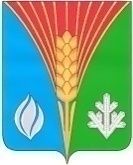 АдминистрацияМуниципального образованияАндреевский сельсоветКурманаевского районаОренбургской областиПОСТАНОВЛЕНИЕ17.01.2022 № 01-пОтветственный исполнитель ПрограммыАдминистрация муниципального образования Андреевский сельсовет Курманаевского района Оренбургской областиСоисполнители ПрограммыотсутствуютУчастники ПрограммыотсутствуютПодпрограммыПрограммыПодпрограмма №1 «Повышение безопасности дорожного движения муниципального образования Андреевский сельсовет на 2019-2024 годы»;Подпрограмма №2 «Модернизация жилищно-коммунального хозяйства и благоустройство территории муниципального образования Андреевский сельсовет на 2019-2024 годы»;Подпрограмма №3 «Мобилизационная и вневойсковая подготовка на территории муниципального образования Андреевский сельсовет на 2019-2024 годы»;Подпрограмма №5 «Организация деятельности муниципального образования Андреевский сельсовет на решение вопросов местного значения на 2019 – 2024 годы»Подпрограмма №6«Обеспечение пожарной безопасности на территории муниципального образования Андреевский сельсовет на 2019-2024 годы»Подпрограмма №7 «Развитие культуры на территории муниципального образования Андреевский сельсовет на 2019-2024 годы»Подпрограмма №8 «Пенсионное обеспечение лиц, замещавших муниципальные должности и должности муниципальной службы в муниципальном образовании Андреевский сельсовет на 2019-2024 годы»Цель ПрограммыСбалансированное, комплексное развитие территории муниципального образования Андреевский сельсоветЗадачи ПрограммыСохранение и повышение транспортно-эксплуатационного состояния улично-дорожной сети;Совершенствование системы комплексного благоустройства;Финансовое обеспечение исполнения органом местного самоуправления полномочий по первичному воинскому учету на территориях, где отсутствуют военные комиссариаты;Исполнение полномочий по решению вопросов местного значения в соответствии с федеральными законами;Обеспечение пожарной безопасности на территории;Сохранение и развитие культурно-досуговой деятельности;Реализация прав лиц, замещавших муниципальные должности и должности муниципальной службы на пенсионное обеспечениеПоказатели (индикаторы) Программы-Протяженность дорог общего пользования;-Уровень благоустроенности муниципального образования;-Количество обращений граждан в органы местного самоуправления;-Доля граждан, информированных о первичных мерах пожарной безопасности;-Посещаемость населением мероприятий, проводимых культурно-досуговым учреждением;- Объем денежных средств, необходимый для выплаты муниципальной пенсии за выслугу летСрок и этапы реализации Программы2019-2024Объем бюджетных ассигнований ПрограммыФинансирование настоящей Программы предусмотрено за счет средств бюджета муниципального образования Андреевский сельсовет Общий объем финансирования мероприятийПрограммы 44493,166 тысяч рублей, в том числе: в 2019 году – 8450,90 тысяч рублей;в 2020 году – 8193,800тысяч рублей;в 2021 году – 9241,848тысяч рублей;в 2022 году – 7775,780тысяч рублей;в 2023 году – 8551,120тысяч рублей;в 2024 году –7043,540 тысяч рублей.Ожидаемые результаты реализации ПрограммыПовышение качества дорог;Повышение уровня благоустройства территории;Выполнение переданных полномочий по организации и осуществлению первичного воинского учета на территории;Эффективное выполнение органом местного самоуправления закрепленных за ним полномочий;Обеспечение пожарной безопасности на территории;Повышение качества культурного обслуживания жителей поселения;Гарантированное право лицам, замещавших муниципальные должности и должности муниципальной службы на пенсионное обеспечение в соответствии с действующим законодательством№п/пПоказатель (индикатор)Единица измеренияЗначения показателей по годамЗначения показателей по годамЗначения показателей по годамЗначения показателей по годамЗначения показателей по годамЗначения показателей по годам№п/пПоказатель (индикатор)Единица измерения2019год2020год2021год2022год2023год2024 годМуниципальная программа «Устойчивое развитие территории муниципального образования Андреевский сельсовет Курманаевского района Оренбургской области на 2019-2024 годы»Муниципальная программа «Устойчивое развитие территории муниципального образования Андреевский сельсовет Курманаевского района Оренбургской области на 2019-2024 годы»Муниципальная программа «Устойчивое развитие территории муниципального образования Андреевский сельсовет Курманаевского района Оренбургской области на 2019-2024 годы»Муниципальная программа «Устойчивое развитие территории муниципального образования Андреевский сельсовет Курманаевского района Оренбургской области на 2019-2024 годы»Муниципальная программа «Устойчивое развитие территории муниципального образования Андреевский сельсовет Курманаевского района Оренбургской области на 2019-2024 годы»Муниципальная программа «Устойчивое развитие территории муниципального образования Андреевский сельсовет Курманаевского района Оренбургской области на 2019-2024 годы»Муниципальная программа «Устойчивое развитие территории муниципального образования Андреевский сельсовет Курманаевского района Оренбургской области на 2019-2024 годы»Муниципальная программа «Устойчивое развитие территории муниципального образования Андреевский сельсовет Курманаевского района Оренбургской области на 2019-2024 годы»Муниципальная программа «Устойчивое развитие территории муниципального образования Андреевский сельсовет Курманаевского района Оренбургской области на 2019-2024 годы»1Протяженность дорог общего пользованиякм8888882Уровень благоустроенности муниципального образованияпроцентов9595959595953Количество обращений граждан в органы местного самоуправленияпроцентов7580757065604Доля граждан, информированных о первичных мерах пожарной безопасностипроцентов859295981001005Посещаемость населением мероприятий, проводимых культурно-досуговым учреждениемпроцентов6051656565656Выплата муниципальной пенсии муниципальным служащим за выслугу летпроцентов100100100100100100Подпрограмма №1 «Повышение безопасности дорожного движения муниципального образования Андреевский сельсовет на 2019-2024 годы»Подпрограмма №1 «Повышение безопасности дорожного движения муниципального образования Андреевский сельсовет на 2019-2024 годы»Подпрограмма №1 «Повышение безопасности дорожного движения муниципального образования Андреевский сельсовет на 2019-2024 годы»Подпрограмма №1 «Повышение безопасности дорожного движения муниципального образования Андреевский сельсовет на 2019-2024 годы»Подпрограмма №1 «Повышение безопасности дорожного движения муниципального образования Андреевский сельсовет на 2019-2024 годы»Подпрограмма №1 «Повышение безопасности дорожного движения муниципального образования Андреевский сельсовет на 2019-2024 годы»Подпрограмма №1 «Повышение безопасности дорожного движения муниципального образования Андреевский сельсовет на 2019-2024 годы»Подпрограмма №1 «Повышение безопасности дорожного движения муниципального образования Андреевский сельсовет на 2019-2024 годы»Подпрограмма №1 «Повышение безопасности дорожного движения муниципального образования Андреевский сельсовет на 2019-2024 годы»Основное мероприятие 1 «Содержание и ремонт автомобильных дорог общего пользования»Основное мероприятие 1 «Содержание и ремонт автомобильных дорог общего пользования»Основное мероприятие 1 «Содержание и ремонт автомобильных дорог общего пользования»Основное мероприятие 1 «Содержание и ремонт автомобильных дорог общего пользования»Основное мероприятие 1 «Содержание и ремонт автомобильных дорог общего пользования»Основное мероприятие 1 «Содержание и ремонт автомобильных дорог общего пользования»Основное мероприятие 1 «Содержание и ремонт автомобильных дорог общего пользования»Основное мероприятие 1 «Содержание и ремонт автомобильных дорог общего пользования»Основное мероприятие 1 «Содержание и ремонт автомобильных дорог общего пользования»7Процент выполнения дорожных работпроцентов858585858585Подпрограмма №2 «Модернизация жилищно-коммунального хозяйства и благоустройство территории муниципального образования Андреевский сельсовет на 2019-2024 годы»Подпрограмма №2 «Модернизация жилищно-коммунального хозяйства и благоустройство территории муниципального образования Андреевский сельсовет на 2019-2024 годы»Подпрограмма №2 «Модернизация жилищно-коммунального хозяйства и благоустройство территории муниципального образования Андреевский сельсовет на 2019-2024 годы»Подпрограмма №2 «Модернизация жилищно-коммунального хозяйства и благоустройство территории муниципального образования Андреевский сельсовет на 2019-2024 годы»Подпрограмма №2 «Модернизация жилищно-коммунального хозяйства и благоустройство территории муниципального образования Андреевский сельсовет на 2019-2024 годы»Подпрограмма №2 «Модернизация жилищно-коммунального хозяйства и благоустройство территории муниципального образования Андреевский сельсовет на 2019-2024 годы»Подпрограмма №2 «Модернизация жилищно-коммунального хозяйства и благоустройство территории муниципального образования Андреевский сельсовет на 2019-2024 годы»Подпрограмма №2 «Модернизация жилищно-коммунального хозяйства и благоустройство территории муниципального образования Андреевский сельсовет на 2019-2024 годы»Подпрограмма №2 «Модернизация жилищно-коммунального хозяйства и благоустройство территории муниципального образования Андреевский сельсовет на 2019-2024 годы»Основное мероприятие 1 «Текущее содержание и обслуживание наружных сетей уличного освещения»Основное мероприятие 1 «Текущее содержание и обслуживание наружных сетей уличного освещения»Основное мероприятие 1 «Текущее содержание и обслуживание наружных сетей уличного освещения»Основное мероприятие 1 «Текущее содержание и обслуживание наружных сетей уличного освещения»Основное мероприятие 1 «Текущее содержание и обслуживание наружных сетей уличного освещения»Основное мероприятие 1 «Текущее содержание и обслуживание наружных сетей уличного освещения»Основное мероприятие 1 «Текущее содержание и обслуживание наружных сетей уличного освещения»Основное мероприятие 1 «Текущее содержание и обслуживание наружных сетей уличного освещения»Основное мероприятие 1 «Текущее содержание и обслуживание наружных сетей уличного освещения»8Доля протяженности освещенных частей улиц, в их общей протяженностипроцентов808080808080Основное мероприятие 2 «Прочие мероприятия по благоустройству»Основное мероприятие 2 «Прочие мероприятия по благоустройству»Основное мероприятие 2 «Прочие мероприятия по благоустройству»Основное мероприятие 2 «Прочие мероприятия по благоустройству»Основное мероприятие 2 «Прочие мероприятия по благоустройству»Основное мероприятие 2 «Прочие мероприятия по благоустройству»Основное мероприятие 2 «Прочие мероприятия по благоустройству»Основное мероприятие 2 «Прочие мероприятия по благоустройству»Основное мероприятие 2 «Прочие мероприятия по благоустройству»9Откос территории общего пользованияга707070707070Подпрограмма №3 «Мобилизационная и вневойсковая подготовка на территории муниципального образования Андреевский сельсовет на 2019-2024 годы»Подпрограмма №3 «Мобилизационная и вневойсковая подготовка на территории муниципального образования Андреевский сельсовет на 2019-2024 годы»Подпрограмма №3 «Мобилизационная и вневойсковая подготовка на территории муниципального образования Андреевский сельсовет на 2019-2024 годы»Подпрограмма №3 «Мобилизационная и вневойсковая подготовка на территории муниципального образования Андреевский сельсовет на 2019-2024 годы»Подпрограмма №3 «Мобилизационная и вневойсковая подготовка на территории муниципального образования Андреевский сельсовет на 2019-2024 годы»Подпрограмма №3 «Мобилизационная и вневойсковая подготовка на территории муниципального образования Андреевский сельсовет на 2019-2024 годы»Подпрограмма №3 «Мобилизационная и вневойсковая подготовка на территории муниципального образования Андреевский сельсовет на 2019-2024 годы»Подпрограмма №3 «Мобилизационная и вневойсковая подготовка на территории муниципального образования Андреевский сельсовет на 2019-2024 годы»Подпрограмма №3 «Мобилизационная и вневойсковая подготовка на территории муниципального образования Андреевский сельсовет на 2019-2024 годы»Основное мероприятие 1 « Финансовое обеспечение исполнения органом местного самоуправления полномочий по первичному воинскому учету на территориях, где отсутствуют военные комиссариаты»Основное мероприятие 1 « Финансовое обеспечение исполнения органом местного самоуправления полномочий по первичному воинскому учету на территориях, где отсутствуют военные комиссариаты»Основное мероприятие 1 « Финансовое обеспечение исполнения органом местного самоуправления полномочий по первичному воинскому учету на территориях, где отсутствуют военные комиссариаты»Основное мероприятие 1 « Финансовое обеспечение исполнения органом местного самоуправления полномочий по первичному воинскому учету на территориях, где отсутствуют военные комиссариаты»Основное мероприятие 1 « Финансовое обеспечение исполнения органом местного самоуправления полномочий по первичному воинскому учету на территориях, где отсутствуют военные комиссариаты»Основное мероприятие 1 « Финансовое обеспечение исполнения органом местного самоуправления полномочий по первичному воинскому учету на территориях, где отсутствуют военные комиссариаты»Основное мероприятие 1 « Финансовое обеспечение исполнения органом местного самоуправления полномочий по первичному воинскому учету на территориях, где отсутствуют военные комиссариаты»Основное мероприятие 1 « Финансовое обеспечение исполнения органом местного самоуправления полномочий по первичному воинскому учету на территориях, где отсутствуют военные комиссариаты»Основное мероприятие 1 « Финансовое обеспечение исполнения органом местного самоуправления полномочий по первичному воинскому учету на территориях, где отсутствуют военные комиссариаты»10Процент исполнения расходных обязательств местного бюджета от запланированных значений финансового обеспечения исполнения органом местного самоуправления полномочий по первичному воинскому учету на территориях, где отсутствуют военные комиссариатыпроцентов100100100100100100Подпрограмма №5 «Организация деятельности муниципального образования Андреевский сельсовет на решение вопросов местного значения на 2019 – 2024 годы»Подпрограмма №5 «Организация деятельности муниципального образования Андреевский сельсовет на решение вопросов местного значения на 2019 – 2024 годы»Подпрограмма №5 «Организация деятельности муниципального образования Андреевский сельсовет на решение вопросов местного значения на 2019 – 2024 годы»Подпрограмма №5 «Организация деятельности муниципального образования Андреевский сельсовет на решение вопросов местного значения на 2019 – 2024 годы»Подпрограмма №5 «Организация деятельности муниципального образования Андреевский сельсовет на решение вопросов местного значения на 2019 – 2024 годы»Подпрограмма №5 «Организация деятельности муниципального образования Андреевский сельсовет на решение вопросов местного значения на 2019 – 2024 годы»Подпрограмма №5 «Организация деятельности муниципального образования Андреевский сельсовет на решение вопросов местного значения на 2019 – 2024 годы»Подпрограмма №5 «Организация деятельности муниципального образования Андреевский сельсовет на решение вопросов местного значения на 2019 – 2024 годы»Подпрограмма №5 «Организация деятельности муниципального образования Андреевский сельсовет на решение вопросов местного значения на 2019 – 2024 годы»Основное мероприятие 1 «Обеспечение функций аппарата администрации муниципального образования Андреевский сельсовет»Основное мероприятие 1 «Обеспечение функций аппарата администрации муниципального образования Андреевский сельсовет»Основное мероприятие 1 «Обеспечение функций аппарата администрации муниципального образования Андреевский сельсовет»Основное мероприятие 1 «Обеспечение функций аппарата администрации муниципального образования Андреевский сельсовет»Основное мероприятие 1 «Обеспечение функций аппарата администрации муниципального образования Андреевский сельсовет»Основное мероприятие 1 «Обеспечение функций аппарата администрации муниципального образования Андреевский сельсовет»Основное мероприятие 1 «Обеспечение функций аппарата администрации муниципального образования Андреевский сельсовет»Основное мероприятие 1 «Обеспечение функций аппарата администрации муниципального образования Андреевский сельсовет»Основное мероприятие 1 «Обеспечение функций аппарата администрации муниципального образования Андреевский сельсовет»11Доля расходов бюджета, формированная в рамках бюджетного планирования в общем объеме расходовпроцентов100100100100100100Основное мероприятие 2 «Организация мероприятий по ГО, транспорту, связи, торговли в границах поселения»Основное мероприятие 2 «Организация мероприятий по ГО, транспорту, связи, торговли в границах поселения»Основное мероприятие 2 «Организация мероприятий по ГО, транспорту, связи, торговли в границах поселения»Основное мероприятие 2 «Организация мероприятий по ГО, транспорту, связи, торговли в границах поселения»Основное мероприятие 2 «Организация мероприятий по ГО, транспорту, связи, торговли в границах поселения»Основное мероприятие 2 «Организация мероприятий по ГО, транспорту, связи, торговли в границах поселения»Основное мероприятие 2 «Организация мероприятий по ГО, транспорту, связи, торговли в границах поселения»Основное мероприятие 2 «Организация мероприятий по ГО, транспорту, связи, торговли в границах поселения»Основное мероприятие 2 «Организация мероприятий по ГО, транспорту, связи, торговли в границах поселения»12Процент исполнения расходных обязательств местного бюджета от запланированных значений финансового обеспечения исполнения органом местного самоуправления передаваемых полномочийпроцентов100100100100100100Основное мероприятие 3 «Организация и осуществление мероприятий по работе с детьми и молодежью»Основное мероприятие 3 «Организация и осуществление мероприятий по работе с детьми и молодежью»Основное мероприятие 3 «Организация и осуществление мероприятий по работе с детьми и молодежью»Основное мероприятие 3 «Организация и осуществление мероприятий по работе с детьми и молодежью»Основное мероприятие 3 «Организация и осуществление мероприятий по работе с детьми и молодежью»Основное мероприятие 3 «Организация и осуществление мероприятий по работе с детьми и молодежью»Основное мероприятие 3 «Организация и осуществление мероприятий по работе с детьми и молодежью»Основное мероприятие 3 «Организация и осуществление мероприятий по работе с детьми и молодежью»Основное мероприятие 3 «Организация и осуществление мероприятий по работе с детьми и молодежью»13Процент исполнения расходных обязательств местного бюджета от запланированных значений финансового обеспечения исполнения органом местного самоуправления передаваемых полномочийпроцентов1000,00,00,00,00,0Основное мероприятие 4 «Уплата налогов, сборов и иных платежей»Основное мероприятие 4 «Уплата налогов, сборов и иных платежей»Основное мероприятие 4 «Уплата налогов, сборов и иных платежей»Основное мероприятие 4 «Уплата налогов, сборов и иных платежей»Основное мероприятие 4 «Уплата налогов, сборов и иных платежей»Основное мероприятие 4 «Уплата налогов, сборов и иных платежей»Основное мероприятие 4 «Уплата налогов, сборов и иных платежей»Основное мероприятие 4 «Уплата налогов, сборов и иных платежей»Основное мероприятие 4 «Уплата налогов, сборов и иных платежей»14Доля расходов бюджета, формированная в рамках бюджетного планирования в общем объеме расходовпроцентов100100100100100100Основное мероприятие 5 «Формирование бюджета поселения и контроль за исполнением данного бюджета»Основное мероприятие 5 «Формирование бюджета поселения и контроль за исполнением данного бюджета»Основное мероприятие 5 «Формирование бюджета поселения и контроль за исполнением данного бюджета»Основное мероприятие 5 «Формирование бюджета поселения и контроль за исполнением данного бюджета»Основное мероприятие 5 «Формирование бюджета поселения и контроль за исполнением данного бюджета»Основное мероприятие 5 «Формирование бюджета поселения и контроль за исполнением данного бюджета»Основное мероприятие 5 «Формирование бюджета поселения и контроль за исполнением данного бюджета»Основное мероприятие 5 «Формирование бюджета поселения и контроль за исполнением данного бюджета»Основное мероприятие 5 «Формирование бюджета поселения и контроль за исполнением данного бюджета»15Процент исполнения расходных обязательств местного бюджета от запланированных значений финансового обеспечения исполнения органом местного самоуправления передаваемых полномочийпроцентов100100100100100100Основное мероприятие «Поддержка отдельных категорий граждан»Основное мероприятие «Поддержка отдельных категорий граждан»Основное мероприятие «Поддержка отдельных категорий граждан»Основное мероприятие «Поддержка отдельных категорий граждан»Основное мероприятие «Поддержка отдельных категорий граждан»Основное мероприятие «Поддержка отдельных категорий граждан»Основное мероприятие «Поддержка отдельных категорий граждан»Основное мероприятие «Поддержка отдельных категорий граждан»Основное мероприятие «Поддержка отдельных категорий граждан»16Повышение социальной защищённости отдельных групп населенияДа=1111111Основное мероприятие «Снижение финансовой нагрузки на бюджетные учреждения и органы власти»Основное мероприятие «Снижение финансовой нагрузки на бюджетные учреждения и органы власти»Основное мероприятие «Снижение финансовой нагрузки на бюджетные учреждения и органы власти»Основное мероприятие «Снижение финансовой нагрузки на бюджетные учреждения и органы власти»Основное мероприятие «Снижение финансовой нагрузки на бюджетные учреждения и органы власти»Основное мероприятие «Снижение финансовой нагрузки на бюджетные учреждения и органы власти»Основное мероприятие «Снижение финансовой нагрузки на бюджетные учреждения и органы власти»Основное мероприятие «Снижение финансовой нагрузки на бюджетные учреждения и органы власти»Основное мероприятие «Снижение финансовой нагрузки на бюджетные учреждения и органы власти»17Доля учреждений и органов местного самоуправления, имеющих право на получение льготы по земельному налогу в соответствии с законодательством Российской Федерации и муниципального образования Андреевский сельсовет»процентов100100100100100100Подпрограмма №6«Обеспечение пожарной безопасности на территории муниципального образования Андреевский сельсовет на 2019-2024 годы»Подпрограмма №6«Обеспечение пожарной безопасности на территории муниципального образования Андреевский сельсовет на 2019-2024 годы»Подпрограмма №6«Обеспечение пожарной безопасности на территории муниципального образования Андреевский сельсовет на 2019-2024 годы»Подпрограмма №6«Обеспечение пожарной безопасности на территории муниципального образования Андреевский сельсовет на 2019-2024 годы»Подпрограмма №6«Обеспечение пожарной безопасности на территории муниципального образования Андреевский сельсовет на 2019-2024 годы»Подпрограмма №6«Обеспечение пожарной безопасности на территории муниципального образования Андреевский сельсовет на 2019-2024 годы»Подпрограмма №6«Обеспечение пожарной безопасности на территории муниципального образования Андреевский сельсовет на 2019-2024 годы»Подпрограмма №6«Обеспечение пожарной безопасности на территории муниципального образования Андреевский сельсовет на 2019-2024 годы»Подпрограмма №6«Обеспечение пожарной безопасности на территории муниципального образования Андреевский сельсовет на 2019-2024 годы»Основное мероприятие 1 «Содержание личного состава ДПК»Основное мероприятие 1 «Содержание личного состава ДПК»Основное мероприятие 1 «Содержание личного состава ДПК»Основное мероприятие 1 «Содержание личного состава ДПК»Основное мероприятие 1 «Содержание личного состава ДПК»Основное мероприятие 1 «Содержание личного состава ДПК»Основное мероприятие 1 «Содержание личного состава ДПК»Основное мероприятие 1 «Содержание личного состава ДПК»Основное мероприятие 1 «Содержание личного состава ДПК»18Доля территории муниципального образования, на которой осуществляют деятельность ДПКпроцентов100100100100100100Основное мероприятие 2 «Изготовление и распространение среди населения памяток»Основное мероприятие 2 «Изготовление и распространение среди населения памяток»Основное мероприятие 2 «Изготовление и распространение среди населения памяток»Основное мероприятие 2 «Изготовление и распространение среди населения памяток»Основное мероприятие 2 «Изготовление и распространение среди населения памяток»Основное мероприятие 2 «Изготовление и распространение среди населения памяток»Основное мероприятие 2 «Изготовление и распространение среди населения памяток»Основное мероприятие 2 «Изготовление и распространение среди населения памяток»Основное мероприятие 2 «Изготовление и распространение среди населения памяток»19Количество выданных памятокединиц556065707070Подпрограмма №7 «Развитие культуры на территории муниципального образования Андреевский сельсовет на 2019-2024 годы»Подпрограмма №7 «Развитие культуры на территории муниципального образования Андреевский сельсовет на 2019-2024 годы»Подпрограмма №7 «Развитие культуры на территории муниципального образования Андреевский сельсовет на 2019-2024 годы»Подпрограмма №7 «Развитие культуры на территории муниципального образования Андреевский сельсовет на 2019-2024 годы»Подпрограмма №7 «Развитие культуры на территории муниципального образования Андреевский сельсовет на 2019-2024 годы»Подпрограмма №7 «Развитие культуры на территории муниципального образования Андреевский сельсовет на 2019-2024 годы»Подпрограмма №7 «Развитие культуры на территории муниципального образования Андреевский сельсовет на 2019-2024 годы»Подпрограмма №7 «Развитие культуры на территории муниципального образования Андреевский сельсовет на 2019-2024 годы»Подпрограмма №7 «Развитие культуры на территории муниципального образования Андреевский сельсовет на 2019-2024 годы»Основное мероприятие 1 «Организация и проведение культурно-массовых мероприятий»Основное мероприятие 1 «Организация и проведение культурно-массовых мероприятий»Основное мероприятие 1 «Организация и проведение культурно-массовых мероприятий»Основное мероприятие 1 «Организация и проведение культурно-массовых мероприятий»Основное мероприятие 1 «Организация и проведение культурно-массовых мероприятий»Основное мероприятие 1 «Организация и проведение культурно-массовых мероприятий»Основное мероприятие 1 «Организация и проведение культурно-массовых мероприятий»Основное мероприятие 1 «Организация и проведение культурно-массовых мероприятий»Основное мероприятие 1 «Организация и проведение культурно-массовых мероприятий»20Количество проведенных культурно-массовых мероприятийединиц555858606060Основное мероприятие 2 «Организация библиотечного обслуживания населения»Основное мероприятие 2 «Организация библиотечного обслуживания населения»Основное мероприятие 2 «Организация библиотечного обслуживания населения»Основное мероприятие 2 «Организация библиотечного обслуживания населения»Основное мероприятие 2 «Организация библиотечного обслуживания населения»Основное мероприятие 2 «Организация библиотечного обслуживания населения»Основное мероприятие 2 «Организация библиотечного обслуживания населения»Основное мероприятие 2 «Организация библиотечного обслуживания населения»Основное мероприятие 2 «Организация библиотечного обслуживания населения»21Доля граждан, пользующихся библиотечными фондамипроцентов505656565656Основное мероприятие 3 «Обеспечение функций Андреевского Дом творчества»Основное мероприятие 3 «Обеспечение функций Андреевского Дом творчества»Основное мероприятие 3 «Обеспечение функций Андреевского Дом творчества»Основное мероприятие 3 «Обеспечение функций Андреевского Дом творчества»Основное мероприятие 3 «Обеспечение функций Андреевского Дом творчества»Основное мероприятие 3 «Обеспечение функций Андреевского Дом творчества»Основное мероприятие 3 «Обеспечение функций Андреевского Дом творчества»Основное мероприятие 3 «Обеспечение функций Андреевского Дом творчества»Основное мероприятие 3 «Обеспечение функций Андреевского Дом творчества»22Расходы муниципального образования на содержание Дом творчестваТыс.руб.1416,301036,001158,499791,558791,558791,558Подпрограмма №8 ««Пенсионное обеспечение лиц, замещавших муниципальные должности и должности муниципальной службы в муниципальном образовании Андреевский сельсовет на 2019-2024 годы»Подпрограмма №8 ««Пенсионное обеспечение лиц, замещавших муниципальные должности и должности муниципальной службы в муниципальном образовании Андреевский сельсовет на 2019-2024 годы»Подпрограмма №8 ««Пенсионное обеспечение лиц, замещавших муниципальные должности и должности муниципальной службы в муниципальном образовании Андреевский сельсовет на 2019-2024 годы»Подпрограмма №8 ««Пенсионное обеспечение лиц, замещавших муниципальные должности и должности муниципальной службы в муниципальном образовании Андреевский сельсовет на 2019-2024 годы»Подпрограмма №8 ««Пенсионное обеспечение лиц, замещавших муниципальные должности и должности муниципальной службы в муниципальном образовании Андреевский сельсовет на 2019-2024 годы»Подпрограмма №8 ««Пенсионное обеспечение лиц, замещавших муниципальные должности и должности муниципальной службы в муниципальном образовании Андреевский сельсовет на 2019-2024 годы»Подпрограмма №8 ««Пенсионное обеспечение лиц, замещавших муниципальные должности и должности муниципальной службы в муниципальном образовании Андреевский сельсовет на 2019-2024 годы»Подпрограмма №8 ««Пенсионное обеспечение лиц, замещавших муниципальные должности и должности муниципальной службы в муниципальном образовании Андреевский сельсовет на 2019-2024 годы»Подпрограмма №8 ««Пенсионное обеспечение лиц, замещавших муниципальные должности и должности муниципальной службы в муниципальном образовании Андреевский сельсовет на 2019-2024 годы»Основное мероприятие 1 «Выплата государственной пенсии за выслугу лет лицам, замещавшим муниципальные должности и должности муниципальной службы»Основное мероприятие 1 «Выплата государственной пенсии за выслугу лет лицам, замещавшим муниципальные должности и должности муниципальной службы»Основное мероприятие 1 «Выплата государственной пенсии за выслугу лет лицам, замещавшим муниципальные должности и должности муниципальной службы»Основное мероприятие 1 «Выплата государственной пенсии за выслугу лет лицам, замещавшим муниципальные должности и должности муниципальной службы»Основное мероприятие 1 «Выплата государственной пенсии за выслугу лет лицам, замещавшим муниципальные должности и должности муниципальной службы»Основное мероприятие 1 «Выплата государственной пенсии за выслугу лет лицам, замещавшим муниципальные должности и должности муниципальной службы»Основное мероприятие 1 «Выплата государственной пенсии за выслугу лет лицам, замещавшим муниципальные должности и должности муниципальной службы»Основное мероприятие 1 «Выплата государственной пенсии за выслугу лет лицам, замещавшим муниципальные должности и должности муниципальной службы»Основное мероприятие 1 «Выплата государственной пенсии за выслугу лет лицам, замещавшим муниципальные должности и должности муниципальной службы»23Объем денежных средств, необходимый для выплаты муниципальной пенсии за выслугу летТыс.руб.224,34232,0128,179133,307133,307133,307№п/пНомер и наименование ведомственной целевой программы, основного мероприятияОтветственный исполнитель, соисполнители, участникиСрокСрокОжидаемый конечный результат (краткое) описаниеПоследствия нереализации основного мероприятияСвязь с показателями (индикаторами) муниципальной программы (подпрограммы)№п/пНомер и наименование ведомственной целевой программы, основного мероприятияОтветственный исполнитель, соисполнители, участникиначалареализацииокончания реализацииОжидаемый конечный результат (краткое) описаниеПоследствия нереализации основного мероприятияСвязь с показателями (индикаторами) муниципальной программы (подпрограммы)Муниципальная программа «Устойчивое развитие территории муниципального образования Андреевский сельсовет Курманаевского района Оренбургской области на 2019-2024 годы»Муниципальная программа «Устойчивое развитие территории муниципального образования Андреевский сельсовет Курманаевского района Оренбургской области на 2019-2024 годы»Муниципальная программа «Устойчивое развитие территории муниципального образования Андреевский сельсовет Курманаевского района Оренбургской области на 2019-2024 годы»Муниципальная программа «Устойчивое развитие территории муниципального образования Андреевский сельсовет Курманаевского района Оренбургской области на 2019-2024 годы»Муниципальная программа «Устойчивое развитие территории муниципального образования Андреевский сельсовет Курманаевского района Оренбургской области на 2019-2024 годы»Муниципальная программа «Устойчивое развитие территории муниципального образования Андреевский сельсовет Курманаевского района Оренбургской области на 2019-2024 годы»Муниципальная программа «Устойчивое развитие территории муниципального образования Андреевский сельсовет Курманаевского района Оренбургской области на 2019-2024 годы»Муниципальная программа «Устойчивое развитие территории муниципального образования Андреевский сельсовет Курманаевского района Оренбургской области на 2019-2024 годы»Подпрограмма №1 «Повышение безопасности дорожного движения муниципального образования Андреевский сельсовет на 2019-2024 годы»Подпрограмма №1 «Повышение безопасности дорожного движения муниципального образования Андреевский сельсовет на 2019-2024 годы»Подпрограмма №1 «Повышение безопасности дорожного движения муниципального образования Андреевский сельсовет на 2019-2024 годы»Подпрограмма №1 «Повышение безопасности дорожного движения муниципального образования Андреевский сельсовет на 2019-2024 годы»Подпрограмма №1 «Повышение безопасности дорожного движения муниципального образования Андреевский сельсовет на 2019-2024 годы»Подпрограмма №1 «Повышение безопасности дорожного движения муниципального образования Андреевский сельсовет на 2019-2024 годы»Подпрограмма №1 «Повышение безопасности дорожного движения муниципального образования Андреевский сельсовет на 2019-2024 годы»Подпрограмма №1 «Повышение безопасности дорожного движения муниципального образования Андреевский сельсовет на 2019-2024 годы»1Содержание и ремонт автомобильных дорог общего пользованияАдминистрация муниципального образования Андреевский сельсовет Курманаевского района Оренбургской области20192024Улучшение состояния улично-дорожной сетиСнижение эффективности и безопасности функционирования сети муниципальных автомобильных дорогПроцент выполнения дорожных работПодпрограмма №2 «Модернизация жилищно-коммунального хозяйства и благоустройство территории муниципального образования Андреевский сельсовет на 2019-2024 годы»Подпрограмма №2 «Модернизация жилищно-коммунального хозяйства и благоустройство территории муниципального образования Андреевский сельсовет на 2019-2024 годы»Подпрограмма №2 «Модернизация жилищно-коммунального хозяйства и благоустройство территории муниципального образования Андреевский сельсовет на 2019-2024 годы»Подпрограмма №2 «Модернизация жилищно-коммунального хозяйства и благоустройство территории муниципального образования Андреевский сельсовет на 2019-2024 годы»Подпрограмма №2 «Модернизация жилищно-коммунального хозяйства и благоустройство территории муниципального образования Андреевский сельсовет на 2019-2024 годы»Подпрограмма №2 «Модернизация жилищно-коммунального хозяйства и благоустройство территории муниципального образования Андреевский сельсовет на 2019-2024 годы»Подпрограмма №2 «Модернизация жилищно-коммунального хозяйства и благоустройство территории муниципального образования Андреевский сельсовет на 2019-2024 годы»Подпрограмма №2 «Модернизация жилищно-коммунального хозяйства и благоустройство территории муниципального образования Андреевский сельсовет на 2019-2024 годы»2 Текущее содержание и обслуживание наружных сетей уличного освещенияАдминистрация муниципального образования Андреевский сельсовет Курманаевского района Оренбургской области20192024Повышение освещенности улично-дорожной сетиСнижение безопасного проживания и жизнедеятельности населения поселения, обеспечение экологической безопасности, улучшение эстетического состояния объектов благоустройства и их бесперебойного функционированияДоля протяженности освещенных частей улиц, в их общей протяженности3Прочие мероприятия по благоустройствуАдминистрация муниципального образования Андреевский сельсовет Курманаевского района Оренбургской области20192024Повышение уровня благоустройства территорииСнижение безопасного проживания и жизнедеятельности населения поселения, обеспечение экологической безопасности, улучшение эстетического состояния объектов благоустройства и их бесперебойного функционированияОбкос территории общего пользования4"Комплексное развитие сельских территорий"Администрация муниципального образования Андреевский сельсовет Курманаевского района Оренбургской области20192024Обеспечение комплексного развития сельских территорийНе обеспечение комплексного развития сельских территорийПодпрограмма №3 «Развитие системы градорегулирования муниципального образования Андреевский сельсовет на 2019-2024 годы"»Подпрограмма №3 «Развитие системы градорегулирования муниципального образования Андреевский сельсовет на 2019-2024 годы"»Подпрограмма №3 «Развитие системы градорегулирования муниципального образования Андреевский сельсовет на 2019-2024 годы"»Подпрограмма №3 «Развитие системы градорегулирования муниципального образования Андреевский сельсовет на 2019-2024 годы"»Подпрограмма №3 «Развитие системы градорегулирования муниципального образования Андреевский сельсовет на 2019-2024 годы"»Подпрограмма №3 «Развитие системы градорегулирования муниципального образования Андреевский сельсовет на 2019-2024 годы"»Подпрограмма №3 «Развитие системы градорегулирования муниципального образования Андреевский сельсовет на 2019-2024 годы"»Подпрограмма №3 «Развитие системы градорегулирования муниципального образования Андреевский сельсовет на 2019-2024 годы"»4Мероприятия по приведению документов территориального планирования и градостроительного зонированияАдминистрация муниципального образования Андреевский сельсовет Курманаевского района Оренбургской области20192024Выполнение мероприятий по приведению документов территориального планирования и градостроительного зонированияНеисполнение мероприятий по приведению документов территориального планирования и градостроительного зонированияПроцент исполнения расходных обязательств местного бюджета от запланированных значений финансового обеспечения исполнения органом местного самоуправления Подпрограмма №4 «Организация деятельности муниципального образования Андреевский сельсовет на решение вопросов местного значения на 2019 – 2024 годы»Подпрограмма №4 «Организация деятельности муниципального образования Андреевский сельсовет на решение вопросов местного значения на 2019 – 2024 годы»Подпрограмма №4 «Организация деятельности муниципального образования Андреевский сельсовет на решение вопросов местного значения на 2019 – 2024 годы»Подпрограмма №4 «Организация деятельности муниципального образования Андреевский сельсовет на решение вопросов местного значения на 2019 – 2024 годы»Подпрограмма №4 «Организация деятельности муниципального образования Андреевский сельсовет на решение вопросов местного значения на 2019 – 2024 годы»Подпрограмма №4 «Организация деятельности муниципального образования Андреевский сельсовет на решение вопросов местного значения на 2019 – 2024 годы»Подпрограмма №4 «Организация деятельности муниципального образования Андреевский сельсовет на решение вопросов местного значения на 2019 – 2024 годы»Подпрограмма №4 «Организация деятельности муниципального образования Андреевский сельсовет на решение вопросов местного значения на 2019 – 2024 годы»5Обеспечение функций аппарата администрации муниципального образования Андреевский сельсоветАдминистрация муниципального образования Андреевский сельсовет Курманаевского района Оренбургской области20192024Эффективное выполнение органом местного самоуправления закрепленных за ним полномочийСнижение эффективности выполнения закрепленных полномочийДоля расходов бюджета, формированная в рамках бюджетного планирования в общем объеме расходов6Организация мероприятий по ГО, транспорту, связи, торговли в границах поселенияАдминистрация муниципального образования Андреевский сельсовет Курманаевского района Оренбургской области20192024Эффективное выполнение переданных полномочийСнижение эффективности выполнения передаваемых полномочийПроцент исполнения расходных обязательств местного бюджета от запланированных значений финансового обеспечения исполнения органом местного самоуправления передаваемых полномочий7Организация и осуществление мероприятий по работе с детьми и молодежьюАдминистрация муниципального образования Андреевский сельсовет Курманаевского района Оренбургской области20192024Эффективное выполнение переданных полномочийСнижение эффективности выполнения передаваемых полномочийПроцент исполнения расходных обязательств местного бюджета от запланированных значений финансового обеспечения исполнения органом местного самоуправления передаваемых полномочий8Уплата налогов, сборов и иных платежейАдминистрация муниципального образования Андреевский сельсовет Курманаевского района Оренбургской области20192024Эффективное выполнение органом местного самоуправления закрепленных за ним полномочийСнижение эффективности выполнения закрепленных полномочийДоля расходов бюджета, формированная в рамках бюджетного планирования в общем объеме расходов9Формирование бюджета поселения и контроль за исполнением данного бюджетаАдминистрация муниципального образования Андреевский сельсовет Курманаевского района Оренбургской области20192024Эффективное выполнение переданных полномочийСнижение эффективности выполнения передаваемых полномочийПроцент исполнения расходных обязательств местного бюджета от запланированных значений финансового обеспечения исполнения органом местного самоуправления передаваемых полномочий10Поддержка отдельных категорий гражданАдминистрация муниципального образования Андреевский сельсовет Курманаевского района Оренбургской области20192024повышение достигнутого уровня жизни и социальной защищенности отдельных категорий гражданснижение достигнутого уровня жизни и социальной защищенности отдельных категорий гражданПовышение социальной защищённости отдельных групп населения11Снижение финансовой нагрузки на бюджетные учреждения и органы властиАдминистрация муниципального образования Андреевский сельсовет Курманаевского района Оренбургской области20192024эффективное исполнение полномочий  органов местного самоуправленияпо решению вопросов местного значенияснижение эффективности исполнения полномочий органов местного самоуправленияДоля учреждений и органов местного самоуправления, имеющих право на получение льготы по земельному налогу в соответствии с законодательством Российской Федерации и муниципального образования Андреевский сельсовет»Подпрограмма №5«Обеспечение пожарной безопасности на территории муниципального образования Андреевский сельсовет на 2019-2024 годы»Подпрограмма №5«Обеспечение пожарной безопасности на территории муниципального образования Андреевский сельсовет на 2019-2024 годы»Подпрограмма №5«Обеспечение пожарной безопасности на территории муниципального образования Андреевский сельсовет на 2019-2024 годы»Подпрограмма №5«Обеспечение пожарной безопасности на территории муниципального образования Андреевский сельсовет на 2019-2024 годы»Подпрограмма №5«Обеспечение пожарной безопасности на территории муниципального образования Андреевский сельсовет на 2019-2024 годы»Подпрограмма №5«Обеспечение пожарной безопасности на территории муниципального образования Андреевский сельсовет на 2019-2024 годы»Подпрограмма №5«Обеспечение пожарной безопасности на территории муниципального образования Андреевский сельсовет на 2019-2024 годы»Подпрограмма №5«Обеспечение пожарной безопасности на территории муниципального образования Андреевский сельсовет на 2019-2024 годы»12Содержание личного состава ДПКАдминистрация муниципального образования Андреевский сельсовет Курманаевского района Оренбургской области20192024Повышение уровня пожарной безопасностиПонижение уровня пожарной безопасностиДоля территории муниципального образования, на которой осуществляют деятельность ДПК13Изготовление и распространение среди населения памятокАдминистрация муниципального образования Андреевский сельсовет Курманаевского района Оренбургской области20192024Обеспечение первичных мер пожарной безопасностиУвеличение количества пожаровКоличество выданных памятокПодпрограмма №6 «Развитие культуры на территории муниципального образования Андреевский сельсовет на 2019-2024 годы»Подпрограмма №6 «Развитие культуры на территории муниципального образования Андреевский сельсовет на 2019-2024 годы»Подпрограмма №6 «Развитие культуры на территории муниципального образования Андреевский сельсовет на 2019-2024 годы»Подпрограмма №6 «Развитие культуры на территории муниципального образования Андреевский сельсовет на 2019-2024 годы»Подпрограмма №6 «Развитие культуры на территории муниципального образования Андреевский сельсовет на 2019-2024 годы»Подпрограмма №6 «Развитие культуры на территории муниципального образования Андреевский сельсовет на 2019-2024 годы»Подпрограмма №6 «Развитие культуры на территории муниципального образования Андреевский сельсовет на 2019-2024 годы»Подпрограмма №6 «Развитие культуры на территории муниципального образования Андреевский сельсовет на 2019-2024 годы»14Организация и проведение культурно-массовых мероприятийАдминистрация муниципального образования Андреевский сельсовет Курманаевского района Оренбургской области20192024Повышение качества культурного обслуживания жителей поселенияСнижение качества культурного обслуживания жителей поселенияКоличество проведенных культурно-массовых мероприятий15Организация библиотечного обслуживания населенияАдминистрация муниципального образования Андреевский сельсовет Курманаевского района Оренбургской области20192024Повышение качества культурного обслуживания жителей поселенияСнижение качества культурного обслуживания жителей поселенияДоля граждан, пользующихся библиотечными фондами16Обеспечение функций Андреевского Дом творчестваАдминистрация муниципального образования Андреевский сельсовет Курманаевского района Оренбургской области20192024Эффективное выполнение органом местного самоуправления закрепленных за ним полномочийСнижение эффективности выполнения закрепленных полномочийРасходы муниципального образования на содержание Дом творчестваПодпрограмма № 7 "Развитие физической культуры и спорта в муниципальном образовании Андреевский сельсовет на 2019-2024 г"Подпрограмма № 7 "Развитие физической культуры и спорта в муниципальном образовании Андреевский сельсовет на 2019-2024 г"Подпрограмма № 7 "Развитие физической культуры и спорта в муниципальном образовании Андреевский сельсовет на 2019-2024 г"Подпрограмма № 7 "Развитие физической культуры и спорта в муниципальном образовании Андреевский сельсовет на 2019-2024 г"Подпрограмма № 7 "Развитие физической культуры и спорта в муниципальном образовании Андреевский сельсовет на 2019-2024 г"Подпрограмма № 7 "Развитие физической культуры и спорта в муниципальном образовании Андреевский сельсовет на 2019-2024 г"Подпрограмма № 7 "Развитие физической культуры и спорта в муниципальном образовании Андреевский сельсовет на 2019-2024 г"Подпрограмма № 7 "Развитие физической культуры и спорта в муниципальном образовании Андреевский сельсовет на 2019-2024 г"17Создание условий для сохранения и укрепления здоровья жителей МО Андреевский сельсовет путем популяризации массового спорта, приобщения различных слоев населения к знаниям физической культуры и спортаАдминистрация муниципального образования Андреевский сельсовет Курманаевского района Оренбургской области20192024Повышение уровня развития укрепления здоровья населения на территории муниципального образования  Создание условий для сохранения и укрепления здоровья жителейПовышения уровня укрепления физического здоровья населенияПодпрограмма №8 «Пенсионное обеспечение лиц, замещавших муниципальные должности и должности муниципальной службы в муниципальном образовании Андреевский сельсовет на 2019-2024 годы»Подпрограмма №8 «Пенсионное обеспечение лиц, замещавших муниципальные должности и должности муниципальной службы в муниципальном образовании Андреевский сельсовет на 2019-2024 годы»Подпрограмма №8 «Пенсионное обеспечение лиц, замещавших муниципальные должности и должности муниципальной службы в муниципальном образовании Андреевский сельсовет на 2019-2024 годы»Подпрограмма №8 «Пенсионное обеспечение лиц, замещавших муниципальные должности и должности муниципальной службы в муниципальном образовании Андреевский сельсовет на 2019-2024 годы»Подпрограмма №8 «Пенсионное обеспечение лиц, замещавших муниципальные должности и должности муниципальной службы в муниципальном образовании Андреевский сельсовет на 2019-2024 годы»Подпрограмма №8 «Пенсионное обеспечение лиц, замещавших муниципальные должности и должности муниципальной службы в муниципальном образовании Андреевский сельсовет на 2019-2024 годы»Подпрограмма №8 «Пенсионное обеспечение лиц, замещавших муниципальные должности и должности муниципальной службы в муниципальном образовании Андреевский сельсовет на 2019-2024 годы»Подпрограмма №8 «Пенсионное обеспечение лиц, замещавших муниципальные должности и должности муниципальной службы в муниципальном образовании Андреевский сельсовет на 2019-2024 годы»18Выплата муниципальной пенсии за выслугу лет лицам, замещавшим муниципальные должности и должности муниципальной службыАдминистрация муниципального образования Андреевский сельсовет Курманаевского района Оренбургской области20192024Гарантированное право лицам, замещавших муниципальные должности и должности муниципальной службы на пенсионное обеспечение в соответствии с действующим законодательствомНевыполнение обязательств по выплате пенсии за выслугу летОбъем денежных средств, необходимый для выплаты муниципальной пенсии за выслугу летПодпрограмма №9 Мобилизационная и вневойсковая подготовка на территории муниципального образования Андреевский сельсовет на 2019-2024 годы»Подпрограмма №9 Мобилизационная и вневойсковая подготовка на территории муниципального образования Андреевский сельсовет на 2019-2024 годы»Подпрограмма №9 Мобилизационная и вневойсковая подготовка на территории муниципального образования Андреевский сельсовет на 2019-2024 годы»Подпрограмма №9 Мобилизационная и вневойсковая подготовка на территории муниципального образования Андреевский сельсовет на 2019-2024 годы»Подпрограмма №9 Мобилизационная и вневойсковая подготовка на территории муниципального образования Андреевский сельсовет на 2019-2024 годы»Подпрограмма №9 Мобилизационная и вневойсковая подготовка на территории муниципального образования Андреевский сельсовет на 2019-2024 годы»Подпрограмма №9 Мобилизационная и вневойсковая подготовка на территории муниципального образования Андреевский сельсовет на 2019-2024 годы»Подпрограмма №9 Мобилизационная и вневойсковая подготовка на территории муниципального образования Андреевский сельсовет на 2019-2024 годы»19Финансовое обеспечение исполнения органом местного самоуправления полномочий по первичному воинскому учету на территориях, где отсутствуют военные комиссариатыАдминистрация муниципального образования Андреевский сельсовет Курманаевского района Оренбургской области20192024Выполнение переданных полномочий по организации и осуществлению первичного воинского учета на территорииНеисполнение переданных полномочий по организации и осуществлению первичного воинского учетаПроцент исполнения расходных обязательств местного бюджета от запланированных значений финансового обеспечения исполнения органом местного самоуправления полномочий по первичному воинскому учету на территориях, где отсутствуют военные комиссариаты№п/пСтатусСтатусНаименование программы, основного мероприятия Ответственный исполнитель, соисполнители, участникиКод бюджетной классификацииКод бюджетной классификацииКод бюджетной классификацииКод бюджетной классификацииРасходы Бюджета, тыс.руб.Расходы Бюджета, тыс.руб.Расходы Бюджета, тыс.руб.Расходы Бюджета, тыс.руб.Расходы Бюджета, тыс.руб.Расходы Бюджета, тыс.руб.Расходы Бюджета, тыс.руб.Расходы Бюджета, тыс.руб.№п/пСтатусСтатусНаименование программы, основного мероприятия Ответственный исполнитель, соисполнители, участникиГРБСРЗПРЦСР20192019202020212021202220232024Муниципальная программа «Устойчивое развитие территории муниципального образования Андреевский сельсовет Курманаевского района Оренбургской области на 2019-2024 годы»Муниципальная программа «Устойчивое развитие территории муниципального образования Андреевский сельсовет Курманаевского района Оренбургской области на 2019-2024 годы»Муниципальная программа «Устойчивое развитие территории муниципального образования Андреевский сельсовет Курманаевского района Оренбургской области на 2019-2024 годы»Муниципальная программа «Устойчивое развитие территории муниципального образования Андреевский сельсовет Курманаевского района Оренбургской области на 2019-2024 годы»Муниципальная программа «Устойчивое развитие территории муниципального образования Андреевский сельсовет Курманаевского района Оренбургской области на 2019-2024 годы»Муниципальная программа «Устойчивое развитие территории муниципального образования Андреевский сельсовет Курманаевского района Оренбургской области на 2019-2024 годы»Муниципальная программа «Устойчивое развитие территории муниципального образования Андреевский сельсовет Курманаевского района Оренбургской области на 2019-2024 годы»Муниципальная программа «Устойчивое развитие территории муниципального образования Андреевский сельсовет Курманаевского района Оренбургской области на 2019-2024 годы»Муниципальная программа «Устойчивое развитие территории муниципального образования Андреевский сельсовет Курманаевского района Оренбургской области на 2019-2024 годы»Муниципальная программа «Устойчивое развитие территории муниципального образования Андреевский сельсовет Курманаевского района Оренбургской области на 2019-2024 годы»Муниципальная программа «Устойчивое развитие территории муниципального образования Андреевский сельсовет Курманаевского района Оренбургской области на 2019-2024 годы»Муниципальная программа «Устойчивое развитие территории муниципального образования Андреевский сельсовет Курманаевского района Оренбургской области на 2019-2024 годы»Муниципальная программа «Устойчивое развитие территории муниципального образования Андреевский сельсовет Курманаевского района Оренбургской области на 2019-2024 годы»Муниципальная программа «Устойчивое развитие территории муниципального образования Андреевский сельсовет Курманаевского района Оренбургской области на 2019-2024 годы»Муниципальная программа «Устойчивое развитие территории муниципального образования Андреевский сельсовет Курманаевского района Оренбургской области на 2019-2024 годы»Муниципальная программа «Устойчивое развитие территории муниципального образования Андреевский сельсовет Курманаевского района Оренбургской области на 2019-2024 годы»Муниципальная программа «Устойчивое развитие территории муниципального образования Андреевский сельсовет Курманаевского района Оренбургской области на 2019-2024 годы»11Муниципальная программа«Устойчивое развитие территории муниципального образования Андреевский сельсовет Курманаевского района Оренбургской области на 2019-2024 годы»Всего0138450,908193,800 8193,800 9241,8487775780,007775780,008551,1207043,54011Муниципальная программа«Устойчивое развитие территории муниципального образования Андреевский сельсовет Курманаевского района Оренбургской области на 2019-2024 годы»Администрация муниципального образования Андреевский сельсовет Курманаевского района Оренбургской области0138450,908193,800 8193,800 9241,8487775780,007775780,008551,1207043,5401.11.1Основное мероприятие 1Содержание и ремонт автомобильных дорог общего пользованияАдминистрация муниципального образования Андреевский сельсовет Курманаевского района Оренбургской области013040951102907501249,751123,6121123,6121890,5661014,781014,781402,241061,1701.11.1Основное мероприятие 1Капитальный ремонт и ремонт автомобильных дорог общего пользования населенных пунктовАдминистрация муниципального образования Андреевский сельсовет Курманаевского района Оренбургской области013040951101S04100,00,00,00,00,00,00,00,0Реализация инициативных проектовАдминистрация муниципального образования Андреевский сельсовет Курманаевского района Оренбургской области0130409511П5S14010.000.000.00879.0560.000.000,000,001.21.2Основное мероприятие 1Текущее содержание и обслуживание наружных сетей уличного освещенияАдминистрация муниципального образования Андреевский сельсовет Курманаевского района Оренбургской области013050351201961000,00,00,00,00,00,00,00,01.31.3Основное мероприятие 2Прочие мероприятия по благоустройствуАдминистрация муниципального образования Андреевский сельсовет Курманаевского района Оренбургской области01305035120296500435,07376,00376,00676,4189,027189,027100,0100,01.41.4Основное мероприятие 3Благоустройство- организация и содержание мест захороненияАдминистрация муниципального образования Андреевский сельсовет Курманаевского района Оренбургской области013050351203964000,0030,030,035,035,035,030,030,01,51,5Основное мероприятиеОсновное мероприятие "Комплексное развитие сельских территорий"Администрация муниципального образования Андреевский сельсовет Курманаевского района Оренбургской области013050351204L57600.000.000.000,000,000,001270,000,001.61.6Основное мероприятие 1Финансовое обеспечение исполнения органом местного самоуправления полномочий по первичному воинскому учету на территориях, где отсутствуют военные комиссариатыАдминистрация муниципального образования Андреевский сельсовет Курманаевского района Оренбургской области0130203519015118089,999 220,0099 220,00101,962104,800104,800108,300112,1001.71.7Основное мероприятие 1Обеспечение функций аппарата администрации муниципального образования Андреевский сельсоветАдминистрация муниципального образования Андреевский сельсовет Курманаевского района Оренбургской области01301025140110010663,237745,00745,00752,00918,50918,50918,50918,501.71.7Основное мероприятие 1Обеспечение функций аппарата администрации муниципального образования Андреевский сельсоветАдминистрация муниципального образования Андреевский сельсовет Курманаевского района Оренбургской области013010451401100201858,542 094 800,002 094 800,002122,00474,40474,40472,7472,71.81.8Основное мероприятие 2Организация мероприятий по ГО, транспорту, связи, торговли в границах поселенияАдминистрация муниципального образования Андреевский сельсовет Курманаевского 013района Оренбургской области013010451402100200,00,00,00,00,00,00,00,01.91.9Основное мероприятие 3Организация и осуществление мероприятий по работе с детьми и молодежьюАдминистрация муниципального образования Андреевский сельсовет Курманаевского района Оренбургской области01301045140310020143,5073,4073,4078,0082,482,482,482,41.101.10Основное мероприятие 4Уплата налогов, сборов и иных платежейАдминистрация муниципального образования Андреевский сельсовет Курманаевского района Оренбургской области0130104514011002011,644,804,804,804,704,703,03,01.111.11Основное мероприятие 5Формирование бюджета поселения и контроль за исполнением данного бюджетаАдминистрация муниципального образования Андреевский сельсовет Курманаевского района Оренбургской области01301065140210020246,2022,2022,2022,0022,4022,4022,4022,40Основное мероприятие 6Основное мероприятие «Осуществление административно-хозяйственного, транспортного и информационного обеспечения органов местного самоуправления муниципального образования Андреевский сельсовет»Администрация муниципального образования Андреевский сельсовет Курманаевского района Оренбургской области013011351406700310,000,000,000,001286,501286,50565,50561,91Основное мероприятие 7Основное мероприятие "Управление земельно-имущественным комплексом муниципального образования Андреевский сельсовет"Администрация муниципального образования Андреевский сельсовет Курманаевского района Оренбургской области013011351407744300,0000,0000,000,00816,70816,70718,70718,701.121.12Основное мероприятие 1Содержание личного состава ДПКАдминистрация муниципального образования Андреевский сельсовет Курманаевского района Оренбургской области01303105150192470367,96215,00215,00193,516165,866165,866145,866145,8661.131.13Основное мероприятие 2Изготовление и распространение среди населения памятокАдминистрация муниципального образования Андреевский сельсовет Курманаевского района Оренбургской области013031051501924700,00,00,00,00,00,00,00,01.141.14Основное мероприятие 1Организация и проведение культурно-массовых мероприятийАдминистрация муниципального образования Андреевский сельсовет Курманаевского района Оренбургской области013080151602744201416,301036,001036,001661,001859,001859,001859,001859,001.151.15Основное мероприятие 2Организация библиотечного обслуживания населенияАдминистрация муниципального образования Андреевский сельсовет Курманаевского района Оренбургской области01308015160274420431,0569,00569,00569,0604,0604,0604,0604,01.161.16Основное мероприятие 3Обеспечение функций Андреевского Дом творчества и Кретовского Дома досугаАдминистрация муниципального образования Андреевский сельсовет Курманаевского района Оренбургской области013080151601744001069,001092,001092,001092,001255,001255,001255,001255,001.171.17Основное мероприятие 1Выплата муниципальной пенсии за выслугу лет лицам, замещавшим муниципальные должности и должности муниципальной службыАдминистрация муниципального образования Андреевский сельсовет Курманаевского района Оренбургской области01310015180120580224,34232,0232,0128,179133,0307133,0307133,0307133,0307 Приложение № 3к муниципальной программе«Устойчивое развитие территории муниципального образования Андреевский сельсовет Курманаевского района Оренбургской области на 2019-2024 годы»от17.01.2022№01-пТаблица 2№ п/пСтатусНаименование муниципальной программы, основного мероприятияИсточник финансированияОценка расходовОценка расходовОценка расходовОценка расходовОценка расходовОценка расходов№ п/пСтатусНаименование муниципальной программы, основного мероприятияИсточник финансирования2019 год2020 год2021 год2022 год2023 год2024 год1.Муниципальная программа«Устойчивое развитие территории муниципального образования Андреевский сельсовет Курманаевского района Оренбургской области на 2019-2024 годы»всего, в том числе:8450,908193,800 9241,8487775,7808551,1207043,5401.Муниципальная программа«Устойчивое развитие территории муниципального образования Андреевский сельсовет Курманаевского района Оренбургской области на 2019-2024 годы»федеральный89,999,220101,962104,800108,830112,1001.Муниципальная программа«Устойчивое развитие территории муниципального образования Андреевский сельсовет Курманаевского района Оренбургской области на 2019-2024 годы»областной0,00,0596,5000,01241,100,01.Муниципальная программа«Устойчивое развитие территории муниципального образования Андреевский сельсовет Курманаевского района Оренбургской области на 2019-2024 годы»местный8361,08094,588543,3867670,987310,026931,44В том числе по Подпрограммам:В том числе по Подпрограммам:В том числе по Подпрограммам:В том числе по Подпрограммам:1.1.Подпрограмма 1«Повышение безопасности дорожного движения муниципального образования Андреевский сельсовет на 2019-2024 годы»всего, в том числе:1249,751123,6121890,5661014,7801039,2401061,1701.1.Подпрограмма 1«Повышение безопасности дорожного движения муниципального образования Андреевский сельсовет на 2019-2024 годы»федеральный0,00,00,00,00,00,01.1.Подпрограмма 1«Повышение безопасности дорожного движения муниципального образования Андреевский сельсовет на 2019-2024 годы»областной0,00,0596,500,00,00,01.1.Подпрограмма 1«Повышение безопасности дорожного движения муниципального образования Андреевский сельсовет на 2019-2024 годы»местный1249,751123,6121294,0661014,781039,2401061,1701.1.1Основное мероприятие 1Содержание и ремонт автомобильных дорог общего пользованиявсего, в том числе1249,751123,6121011,5101014,781039,2401061,1701.1.1Основное мероприятие 1Содержание и ремонт автомобильных дорог общего пользованияфедеральный0,00,00,00,00,00,01.1.1Основное мероприятие 1Содержание и ремонт автомобильных дорог общего пользованияобластной0,00,00,00,00,00,01.1.1Основное мероприятие 1Содержание и ремонт автомобильных дорог общего пользованияместный1249,751123,6121011,5101014,781039,2401061,1701.1.1Основное мероприятие 1Капитальный ремонт и ремонт автомобильных дорог общего пользования населенных пунктоввсего, в том числе0,00,00,00,000,00,01.1.1Основное мероприятие 1Капитальный ремонт и ремонт автомобильных дорог общего пользования населенных пунктовфедеральный0,000,000,000,000,000,001.1.1Основное мероприятие 1Капитальный ремонт и ремонт автомобильных дорог общего пользования населенных пунктовобластной0,000,000,000,000,000,001.1.1Основное мероприятие 1Капитальный ремонт и ремонт автомобильных дорог общего пользования населенных пунктовместный0,000,000,000,000,000,00Реализация инициативных проектовВсего,в том числе:0,000,00879,0560,000,000,00Реализация инициативных проектовфедеральный0,000,000,000,000,000,00Реализация инициативных проектовобластной0,000,00596,5000,000,000,00Реализация инициативных проектовместный0,000,00282,5560,000,000,001.2Подпрограмма 2«Модернизация жилищно-коммунального хозяйства и благоустройство территории муниципального образования Андреевский сельсовет на 2019-2024 годы»всего, в том числе487,44796,001073,416219,0271370,00100,001.2Подпрограмма 2«Модернизация жилищно-коммунального хозяйства и благоустройство территории муниципального образования Андреевский сельсовет на 2019-2024 годы»федеральный0,000,000,000,000,000,001.2Подпрограмма 2«Модернизация жилищно-коммунального хозяйства и благоустройство территории муниципального образования Андреевский сельсовет на 2019-2024 годы»областной0,000,000,000,00889,000,001.2Подпрограмма 2«Модернизация жилищно-коммунального хозяйства и благоустройство территории муниципального образования Андреевский сельсовет на 2019-2024 годы»местный435,07252,001073,416219,027481,00100,01.2.1Основное мероприятие 1Ремонт водопроводной сетивсего, в томчисле52,370,00362,01630,000,000,001.2.1Основное мероприятие 1Ремонт водопроводной сетифедеральный0,000,000,000,000,000,001.2.1Основное мероприятие 1Ремонт водопроводной сетиобластной0,000,000,000,000,000,001.2.1Основное мероприятие 1Ремонт водопроводной сетиместный52,37420,0362,01630,000,000,001.2.2Основное мероприятие 2Прочие мероприятия по благоустройствувсего, в томчисле435,07376,00711,400189,027100,00100,001.2.2Основное мероприятие 2Прочие мероприятия по благоустройствуфедеральный0,000,000,000,000,000,001.2.2Основное мероприятие 2Прочие мероприятия по благоустройствуобластной0,000,000,000,000,000,001.2.2Основное мероприятие 2Прочие мероприятия по благоустройствуместный435,07376,0711,400189,027100,00100,01.2.3Основное мероприятие 3Благоустройство- организация и содержание мест захоронениявсего, в томчисле0,000,000,000,000,000,001.2.3Основное мероприятие 3Благоустройство- организация и содержание мест захороненияфедеральный0,000,000,000,000,000,001.2.3Основное мероприятие 3Благоустройство- организация и содержание мест захороненияобластной0,000,000,000,000,000,001.2.3Основное мероприятие 3Благоустройство- организация и содержание мест захороненияместный0,000,000,000,000,0000,001.2.4Основное мероприятие 4Основное мероприятие "Комплексное развитие сельских территорий"Всего,в том числе0,000,000,000,001270,000,001.2.4Основное мероприятие 4Основное мероприятие "Комплексное развитие сельских территорий"федеральный0,000,000,000,000,000,001.2.4Основное мероприятие 4Основное мероприятие "Комплексное развитие сельских территорий"областной0,000,000,000,00889,000,001.2.4Основное мероприятие 4Основное мероприятие "Комплексное развитие сельских территорий"местный0,000,000,000,00381,000,001.3Подпрограмма 3Подпрограмма 3 "Развитие системы градорегулирования муниципального образования Андреевский сельсовет на 2019-2024 годы"Всего, в т.ч.0,000,000,0050,000,000,001.3Подпрограмма 3Подпрограмма 3 "Развитие системы градорегулирования муниципального образования Андреевский сельсовет на 2019-2024 годы"Федеральный0,000,000,000,000,000,001.3Подпрограмма 3Подпрограмма 3 "Развитие системы градорегулирования муниципального образования Андреевский сельсовет на 2019-2024 годы"областной0,000,000,000,000,000,001.3Подпрограмма 3Подпрограмма 3 "Развитие системы градорегулирования муниципального образования Андреевский сельсовет на 2019-2024 годы"Местный0,000,000,0050,000,000,001.3.1Основное мероприятиеОсновное мероприятие "Мероприятия по приведению документов территориального планирования и градостроительного зонирования"Всего, в т.ч.:0,000,000,0050,000,000,001.3.1Основное мероприятиеОсновное мероприятие "Мероприятия по приведению документов территориального планирования и градостроительного зонирования"федеральный0,000,000,000,000,000,001.3.1Основное мероприятиеОсновное мероприятие "Мероприятия по приведению документов территориального планирования и градостроительного зонирования"областной0,000,000,000,000,000,001.3.1Основное мероприятиеОсновное мероприятие "Мероприятия по приведению документов территориального планирования и градостроительного зонирования"местный0,000,000,0050,000,000,001.4.Подпрограмма 4«Организация деятельности муниципального образования Андреевский сельсовет на решение вопросов местного значения на 2019 – 2024 годы»всего, в томчисле:2936,172 094 800,002952,002754,602754,62754,601.4.Подпрограмма 4«Организация деятельности муниципального образования Андреевский сельсовет на решение вопросов местного значения на 2019 – 2024 годы»федеральный0,000,000,000,000,000,001.4.Подпрограмма 4«Организация деятельности муниципального образования Андреевский сельсовет на решение вопросов местного значения на 2019 – 2024 годы»областной0,000,000,000,000,000,001.4.Подпрограмма 4«Организация деятельности муниципального образования Андреевский сельсовет на решение вопросов местного значения на 2019 – 2024 годы»местный2936,172 094 800,002952,002754,602754,62754,61.4.1Основное мероприятие 1Обеспечение функций аппарата администрации муниципального образования Андреевский сельсоветвсего, в том числе:2521,772 021 400,2869,202658,602658,62658,61.4.1Основное мероприятие 1Обеспечение функций аппарата администрации муниципального образования Андреевский сельсоветфедеральный0,000,000,000,000,000,001.4.1Основное мероприятие 1Обеспечение функций аппарата администрации муниципального образования Андреевский сельсоветобластной0,000,000,000,000,000,001.4.1Основное мероприятие 1Обеспечение функций аппарата администрации муниципального образования Андреевский сельсоветместный2521,772 021 400,2869,202658,602658,62658,61.4.2Основное мероприятие 2Организация мероприятий по ГО, транспорту, связи, торговли в границах поселениявсего, в том числе:152,022,2022,0022,4022,4022,401.4.2Основное мероприятие 2Организация мероприятий по ГО, транспорту, связи, торговли в границах поселенияфедеральный0,000,000,000,000,000,001.4.2Основное мероприятие 2Организация мероприятий по ГО, транспорту, связи, торговли в границах поселенияобластной0,000,000,000,000,000,001.4.2Основное мероприятие 2Организация мероприятий по ГО, транспорту, связи, торговли в границах поселенияместный246,2022,2022,0022,422,422,41.4.3Основное мероприятие 3Организация и осуществление мероприятий по работе с детьми и молодежьювсего, в том числе:15,20,000,000,000,000,001.4.3Основное мероприятие 3Организация и осуществление мероприятий по работе с детьми и молодежьюфедеральный0,000,000,000,000,000,001.4.3Основное мероприятие 3Организация и осуществление мероприятий по работе с детьми и молодежьюобластной0,000,000,000,000,000,001.4.3Основное мероприятие 3Организация и осуществление мероприятий по работе с детьми и молодежьюместный15,20,000,000,000,000,001.4.4Основное мероприятие 4Уплата налогов, сборов и иных платежейвсего, в том числе:11,644,804,804,703,003,001.4.4Основное мероприятие 4Уплата налогов, сборов и иных платежейфедеральный0,00,00,00,00,00,01.4.4Основное мероприятие 4Уплата налогов, сборов и иных платежейобластной0,00,00,00,00,00,01.4.4Основное мероприятие 4Уплата налогов, сборов и иных платежейместный72,04,804,804,703,003,001.4.5Основное мероприятие 5Формирование бюджета поселения и контроль за исполнением данного бюджетавсего, в том числе:18,721,621,621,621,621,61.4.5Основное мероприятие 5Формирование бюджета поселения и контроль за исполнением данного бюджетафедеральный0,00,00,00,00,00,01.4.5Основное мероприятие 5Формирование бюджета поселения и контроль за исполнением данного бюджетаобластной0,00,00,00,00,00,01.4.5Основное мероприятие 5Формирование бюджета поселения и контроль за исполнением данного бюджетаместный18,721,621,621,621,621,61.4.6Основное мероприятие 6Основное мероприятие «Осуществление административно-хозяйственного, транспортного и информационного обеспечения органов местного самоуправления муниципального образования Андреевский сельсовет»всего, в том числе:0,00,00,01286,5565,8530,11.4.6Основное мероприятие 6Основное мероприятие «Осуществление административно-хозяйственного, транспортного и информационного обеспечения органов местного самоуправления муниципального образования Андреевский сельсовет»федеральный0,00,00,00,00,00,01.4.6Основное мероприятие 6Основное мероприятие «Осуществление административно-хозяйственного, транспортного и информационного обеспечения органов местного самоуправления муниципального образования Андреевский сельсовет»областной0,00,00,00,00,00,01.4.6Основное мероприятие 6Основное мероприятие «Осуществление административно-хозяйственного, транспортного и информационного обеспечения органов местного самоуправления муниципального образования Андреевский сельсовет»местный0,00,00,01286,5565,8530,11.4.7Основное мероприятие 7Основное мероприятие "Управление земельно-имущественным комплексом муниципального образования Андреевский сельсовет"всего, в том числе:0,00,00,0816,7718,7718,71.4.7Основное мероприятие 7Основное мероприятие "Управление земельно-имущественным комплексом муниципального образования Андреевский сельсовет"федеральный0,00,00,00,00,00,01.4.7Основное мероприятие 7Основное мероприятие "Управление земельно-имущественным комплексом муниципального образования Андреевский сельсовет"областной0,00,00,00,00,00,01.4.7Основное мероприятие 7Основное мероприятие "Управление земельно-имущественным комплексом муниципального образования Андреевский сельсовет"местный0,00,00,0816,7718,7718,71.5Подпрограмма 5«Обеспечение пожарной безопасности на территории муниципального образования Андреевский сельсовет на 2019-2024 годы»всего, в том числе:367,96215,00193,516165,866145,866145,8661.5Подпрограмма 5«Обеспечение пожарной безопасности на территории муниципального образования Андреевский сельсовет на 2019-2024 годы»федеральный0,00,00,00,00,00,01.5Подпрограмма 5«Обеспечение пожарной безопасности на территории муниципального образования Андреевский сельсовет на 2019-2024 годы»областной0,00,00,00,00,00,01.5Подпрограмма 5«Обеспечение пожарной безопасности на территории муниципального образования Андреевский сельсовет на 2019-2024 годы»местный367,96215,00193,516165,866145,866145,8661.5.1Основное мероприятие 1Содержание личного состава ДПКвсего, в том числе:367,96215,00190,516165,866145,866145,8661.5.1Основное мероприятие 1Содержание личного состава ДПКфедеральный0,00,00,00,00,00,01.5.1Основное мероприятие 1Содержание личного состава ДПКобластной0,00,00,00,00,00,01.5.1Основное мероприятие 1Содержание личного состава ДПКместный367,96215,00190,516165,866145,866145,8661.5.2Основное мероприятие 2Изготовление и распространение среди населения памятоквсего, в том числе:0,00,00,00,00,00,01.5.2Основное мероприятие 2Изготовление и распространение среди населения памятокфедеральный0,00,00,00,00,00,01.5.2Основное мероприятие 2Изготовление и распространение среди населения памятокобластной0,00,00,00,00,00,01.5.2Основное мероприятие 2Изготовление и распространение среди населения памятокместный0,00,00,00,00,00,01.6Подпрограмма 6«Развитие культуры на территории муниципального образования Андреевский сельсовет на 2019-2024 годы»всего, в том числе:2916,302 898,701162,1091961,5001905,3001874,1361.6Подпрограмма 6«Развитие культуры на территории муниципального образования Андреевский сельсовет на 2019-2024 годы»федеральный0,00,00,00,00,00,01.6Подпрограмма 6«Развитие культуры на территории муниципального образования Андреевский сельсовет на 2019-2024 годы»областной0,00,00,00,00,00,01.6Подпрограмма 6«Развитие культуры на территории муниципального образования Андреевский сельсовет на 2019-2024 годы»местный2916,302 898,701162,1091961,5001905,3001874,1361.6.1Основное мероприятие 1Организация и проведение культурно-массовых мероприятийвсего, в том числе:1069,01092,01092,01255,001255,001255,001.6.1Основное мероприятие 1Организация и проведение культурно-массовых мероприятийфедеральный0,00,00,00,00,00,01.6.1Основное мероприятие 1Организация и проведение культурно-массовых мероприятийобластной0,00,00,00,00,00,01.6.1Основное мероприятие 1Организация и проведение культурно-массовых мероприятийместный1069,01092,01092,01255,001255,001255,001.6.2Основное мероприятие 2Организация библиотечного обслуживания населениявсего, в том числе:431,0569,0569,0604,0604,0604,01.6.2Основное мероприятие 2Организация библиотечного обслуживания населенияфедеральный0,00,00,00,00,00,01.6.2Основное мероприятие 2Организация библиотечного обслуживания населенияобластной0,00,00,00,00,00,01.6.2Основное мероприятие 2Организация библиотечного обслуживания населенияместный431,0569,0569,0604,0604,0604,01.6.3Основное мероприятие 3Обеспечение функций Андреевского Дом творчествавсего, в том числе:876,76327,40215,9211255,001255,001255,001.6.3Основное мероприятие 3Обеспечение функций Андреевского Дом творчествафедеральный0,000,000,00,00,00,01.6.3Основное мероприятие 3Обеспечение функций Андреевского Дом творчестваобластной0,000,000,00,00,00,01.6.3Основное мероприятие 3Обеспечение функций Андреевского Дом творчестваместный876,76327,40215,9211255,001255,001255,001.7Подпрограмма 7Подпрограмма № 7 "Развитие физической культуры и спорта в муниципальном образовании Андреевский сельсовет на 2019-2024 г"всего, в том числе20,0020,0020,0010,0010,0010,001.7Подпрограмма 7Подпрограмма № 7 "Развитие физической культуры и спорта в муниципальном образовании Андреевский сельсовет на 2019-2024 г"федеральный0,000,000,000,000,000,001.7Подпрограмма 7Подпрограмма № 7 "Развитие физической культуры и спорта в муниципальном образовании Андреевский сельсовет на 2019-2024 г"областной0,000,000,000,000,000,001.7Подпрограмма 7Подпрограмма № 7 "Развитие физической культуры и спорта в муниципальном образовании Андреевский сельсовет на 2019-2024 г"местный20,0020,0020,0010,0010,0010,001.7.1Основное мероприятиеОсновное мероприятие "Создание условий для сохранения и укрепления здоровья жителей МО Андреевский сельсовет путем популяризации массового спорта, приобщения различных слоев населения к знаниям физической культуры и спорта"всего, в том числе20,0020,0020,0010,0010,0010,001.7.1Основное мероприятиеОсновное мероприятие "Создание условий для сохранения и укрепления здоровья жителей МО Андреевский сельсовет путем популяризации массового спорта, приобщения различных слоев населения к знаниям физической культуры и спорта"федеральный0,000,000,000,000,000,001.7.1Основное мероприятиеОсновное мероприятие "Создание условий для сохранения и укрепления здоровья жителей МО Андреевский сельсовет путем популяризации массового спорта, приобщения различных слоев населения к знаниям физической культуры и спорта"областной0,000,000,000,000,000,001.7.1Основное мероприятиеОсновное мероприятие "Создание условий для сохранения и укрепления здоровья жителей МО Андреевский сельсовет путем популяризации массового спорта, приобщения различных слоев населения к знаниям физической культуры и спорта"местный20,0020,0020,0010,0010,0010,001.8Подпрограмма 8«Пенсионное обеспечение лиц, замещавших муниципальные должности и должности муниципальной службы в муниципальном образовании Андреевский сельсовет на 2019-2024 годы»всего, в том числе:224,34232,0128,179133,307133,307133,3071.8Подпрограмма 8«Пенсионное обеспечение лиц, замещавших муниципальные должности и должности муниципальной службы в муниципальном образовании Андреевский сельсовет на 2019-2024 годы»федеральный0,00,00,00,00,00,01.8Подпрограмма 8«Пенсионное обеспечение лиц, замещавших муниципальные должности и должности муниципальной службы в муниципальном образовании Андреевский сельсовет на 2019-2024 годы»областной0,00,00,00,00,00,01.8Подпрограмма 8«Пенсионное обеспечение лиц, замещавших муниципальные должности и должности муниципальной службы в муниципальном образовании Андреевский сельсовет на 2019-2024 годы»местный224,34232,0128,179133,307133,307133,3071.8.1Основное мероприятие 1Выплата муниципальной пенсии за выслугу лет лицам, замещавшим муниципальные должности и должности муниципальной службывсего, в том числе:224,34232,0128,179133,307133,307133,3071.8.1Основное мероприятие 1Выплата муниципальной пенсии за выслугу лет лицам, замещавшим муниципальные должности и должности муниципальной службыфедеральный0,00,00,00,00,00,01.8.1Основное мероприятие 1Выплата муниципальной пенсии за выслугу лет лицам, замещавшим муниципальные должности и должности муниципальной службыобластной0,00,00,00,00,00,01.8.1Основное мероприятие 1Выплата муниципальной пенсии за выслугу лет лицам, замещавшим муниципальные должности и должности муниципальной службыместный224,34232,0128,179133,307133,307133,3071.9Подпрограмма 9«Мобилизационная и вневойсковая подготовка на территории муниципального образования Андреевский сельсовет на 2019-2024 годы»всего, в том числе:89,999,220101,962104,800108,30112,101.9Подпрограмма 9«Мобилизационная и вневойсковая подготовка на территории муниципального образования Андреевский сельсовет на 2019-2024 годы»федеральный89,999,220101,962104,800108,30112,101.9Подпрограмма 9«Мобилизационная и вневойсковая подготовка на территории муниципального образования Андреевский сельсовет на 2019-2024 годы»областной0,00,00,00,00,00,01.9Подпрограмма 9«Мобилизационная и вневойсковая подготовка на территории муниципального образования Андреевский сельсовет на 2019-2024 годы»местный0,00,00,00,00,00,01.9.1Основное мероприятиеФинансовое обеспечение исполнения органом местного самоуправления полномочий по первичному воинскому учету на территориях, где отсутствуют военные комиссариатывсего, в том числе:89,999,220101,962104,800108,30112,101.9.1Основное мероприятиеФинансовое обеспечение исполнения органом местного самоуправления полномочий по первичному воинскому учету на территориях, где отсутствуют военные комиссариатыфедеральный89,999,220101,962104,800108,30112,101.9.1Основное мероприятиеФинансовое обеспечение исполнения органом местного самоуправления полномочий по первичному воинскому учету на территориях, где отсутствуют военные комиссариатыобластной0,000,000,000,000,000,001.9.1Основное мероприятиеФинансовое обеспечение исполнения органом местного самоуправления полномочий по первичному воинскому учету на территориях, где отсутствуют военные комиссариатыместный0,000,000,000,000,000,00СтатусНаименование подпрограммы муниципальной программыОрган местного самоуправления, ответственный за реализацию государственной политики по соответствующему направлению расходовНаименование налогового (неналогового) расходаОценка расходов, тыс. рублейОценка расходов, тыс. рублейОценка расходов, тыс. рублейОценка расходов, тыс. рублейОценка расходов, тыс. рублейОценка расходов, тыс. рублейСтатусНаименование подпрограммы муниципальной программыОрган местного самоуправления, ответственный за реализацию государственной политики по соответствующему направлению расходовНаименование налогового (неналогового) расхода2019 год2020 год2021 год2022 год2023 год2024 год12345678910Муниципальная программаУстойчивое развитие территории муниципального образования Андреевский сельсовет Курманаевского района Оренбургской области на 2019-2024 годыАдминистрациямуниципального образования Андреевский сельсоветЛьготы по земельному налогу119119119119119119Подпрограмма 5Организация деятельности муниципального образования Андреевский сельсовет на решение вопросов местного значения на 2019 – 2024 годыАдминистрациямуниципального образования Андреевский сельсоветОсновное мероприятие Поддержка отдельных категорий гражданАдминистрациямуниципального образования Андреевский сельсоветЛьгота по земельному налогу (освобождение от уплаты земельного налога): Ветеранов Великой Отечественной войны, вдов участников Великой Отечественной войны, Родители погибших при исполнении воинского долга военнослужащих119119119119119119Основное мероприятие Снижение финансовой нагрузки на бюджетные учреждения и органы властиАдминистрациямуниципального образования Андреевский сельсоветЛьгота по земельному налогу (освобождение от уплаты земельного налога)Организаций, учреждений и физических лиц, указанные в статье 395 Налогового кодекса Российской Федерации,Организаций и учреждений, финансируемых из бюджетов муниципального образования Курманаевский район и муниципального образования Андреевский сельсовет119119119119119119Ответственный исполнитель ПодпрограммыАдминистрация муниципального образования Андреевский сельсовет Курманаевского района Оренбургской областиУчастники ПодпрограммыотсутствуютЦель ПодпрограммыСохранение и повышение транспортно-эксплуатационного состояния улично-дорожной сети Задачи ПодпрограммыОбеспечение сохранности улично-дорожной сети;Обеспечение содержания улично-дорожной сетиПоказатели (индикаторы) ПодпрограммыПроцент выполнения дорожных работСрок и этапы реализации Подпрограммы2019-2024Объем бюджетных ассигнований Подпрограммы2019 – 1249,75тыс.руб2020 –1123,612тыс.руб2021 – 1890,566 тыс.руб2022 – 1014,780 тыс.руб2023 – 1039,240 тыс.руб2024 –1061,170 тыс.рубОжидаемые результаты реализации ПодпрограммыУлучшение состояния улично-дорожной сети;Обеспечение безопасности и жизнедеятельности пешехода и водителяОтветственный исполнитель ПодпрограммыАдминистрация муниципального образования Андреевский сельсовет Курманаевского района Оренбургской областиУчастники Подпрограммы	отсутствуютЦель ПодпрограммыСовершенствование системы комплексного благоустройстваЗадачи ПодпрограммыПриведение в качественное состояние элементов благоустройства,обеспечение комплексного развития сельских территорийПоказатели (индикаторы) ПодпрограммыДоля протяженности освещенных частей улиц, в их общей протяженности;Обкос территории общего пользованияСрок и этапы реализации Подпрограммы2019-2024Объем бюджетных ассигнований Подпрограммы2019 – 435,07тыс.руб2020 – 796,00тыс.руб2021 – 1073,416,0тыс.руб2022 – 200,0тыс.руб2023 – 1370,0тыс.руб2024 – 200,0тыс.рубОжидаемые результаты реализации ПодпрограммыПовышение уровня благоустройства территории;Повышение освещенности улично-дорожной сети;Выполнение мероприятий по озеленениюОтветственный исполнитель ПодпрограммыАдминистрация муниципального образования Андреевский сельсовет Курманаевского района Оренбургской областиУчастники ПодпрограммыотсутствуютЦель ПодпрограммыФинансовое обеспечение исполнения органом местного самоуправления полномочий по первичному воинскому учету на территориях, где отсутствуют военные комиссариатыЗадачи ПодпрограммыВыполнение переданных полномочий по организации и осуществлению первичного воинского учета на территорииПоказатели (индикаторы) ПодпрограммыПроцент исполнения расходных обязательств местного бюджета от запланированных значений финансового обеспечения исполнения органом местного самоуправления полномочий по первичному воинскому учету на территориях, где отсутствуют военные комиссариатыСрок и этапы реализации Подпрограммы2019-2024Объем бюджетных ассигнований Подпрограммы2019 – 89,9тыс.руб2020 – 99,22тыс.руб2021 – 101,962тыс.руб2022 – 104,800тыс.руб2023 – 108,300тыс.руб2024 – 112,100тыс.рубОжидаемые результаты реализации ПодпрограммыВыполнение переданных полномочий по организации и осуществлению первичного воинского учета на территорииОтветственный исполнитель ПодпрограммыАдминистрация муниципального образования Андреевский сельсовет Курманаевского района Оренбургской областиУчастники Подпрограммы	отсутствуютЦель ПодпрограммыИсполнение полномочий по решению вопросов местного значения в соответствии с федеральными законамиЗадачи ПодпрограммыОбеспечение устойчивого развития и совершенствования местного самоуправления, направленного на эффективное решение вопросов местного значения;повышение уровня жизни и социальной защищенности ( в том числе путем снижения доли расходов на оплату обязательных платежей отдельной категории граждан)Показатели (индикаторы) ПодпрограммыДоля расходов бюджета, формированная в рамках бюджетного планирования в общем объеме расходов;Процент исполнения расходных обязательств местного бюджета от запланированных значений финансового обеспечения исполнения органом местного самоуправления передаваемых полномочийСрок и этапы реализации Подпрограммы2019-2024Объем бюджетных ассигнований Подпрограммы2019 – 2936,17 тыс.руб2020 – 2952,00тыс.руб2021 – 2754,60тыс.руб2022 – 556,800тыс.руб2023 – 555,100тыс.руб2024 – 555,100тыс.рубОжидаемые результаты реализации ПодпрограммыЭффективное выполнение органом местного самоуправления закрепленных за ним полномочийОтветственный исполнитель ПодпрограммыАдминистрация муниципального образования Андреевский сельсовет Курманаевского района Оренбургской областиУчастники ПодпрограммыотсутствуютЦель ПодпрограммыОбеспечение первичных мер пожарной безопасности на территорииЗадачи ПодпрограммыСоздание необходимых условий для предупреждения и тушения пожаров;Решение вопросов финансового, материально-технического обеспечения мер пожарной безопасностиПоказатели (индикаторы) ПодпрограммыДоля территории муниципального образования, на которой осуществляют деятельность ДПК;Количество выданных памятокСрок и этапы реализации Подпрограммы2019-2024Объем бюджетных ассигнований Подпрограммы2019 – 367,96тыс.руб2020 – 215,0тыс.руб2021 – 193,516 тыс.руб2022 – 165,866 тыс.руб2023 – 145,866 тыс.руб2024 – 145,866 тыс.рубОжидаемые результаты реализации ПодпрограммыОбеспечение пожарной безопасности на территорииОтветственный исполнитель ПодпрограммыАдминистрация муниципального образования Андреевский сельсовет Курманаевского района Оренбургской областиУчастники ПодпрограммыотсутствуютЦель ПодпрограммыСохранение и развитие культурно-досуговой деятельностиЗадачи ПодпрограммыСоздание условий для организации досуга и обеспечения жителей услугами организаций культуры;Формирование и обеспечение сохранности библиотечного фонда, организация библиотечного обслуживанияПоказатели (индикаторы) ПодпрограммыКоличество проведенных культурно-массовых мероприятий;Доля граждан, пользующихся библиотечными фондамиСрок и этапы реализации Подпрограммы2019-2024Объем бюджетных ассигнований Подпрограммы2019 – 2916,30 тыс.руб2020 – 2898,700тыс.руб2021 – 2823,109тыс.руб2022 – 2452,558тыс.руб2023 – 2452,558тыс.руб2024 – 2452,558тыс.рубОжидаемые результаты реализации ПодпрограммыПовышение качества культурного обслуживания жителей поселенияОтветственный исполнитель ПодпрограммыАдминистрация муниципального образования Андреевский сельсовет Курманаевского района Оренбургской областиУчастники ПодпрограммыотсутствуютЦель ПодпрограммыРеализация прав лиц, замещавших муниципальные должности и должности муниципальной службы на пенсионное обеспечениеЗадачи ПодпрограммыНазначение и выплата муниципальной пенсии за выслугу лет лицам,  замещавших муниципальные должности и должности муниципальной службыПоказатели (индикаторы) ПодпрограммыОбъем денежных средств, необходимый для выплаты муниципальной пенсии за выслугу летСрок и этапы реализации Подпрограммы2019-2024Объем бюджетных ассигнований Подпрограммы2019 – 224,34тыс.руб2020 – 232,00 тыс.руб2021 – 128,179тыс.руб2022 – 133,307,00 тыс.руб2023 – 133,307 тыс.руб2024 – 137,307тыс.рубОжидаемые результаты реализации ПодпрограммыГарантированное право лицам, замещавших муниципальные должности и должности муниципальной службы на пенсионное обеспечение в соответствии с действующим законодательством